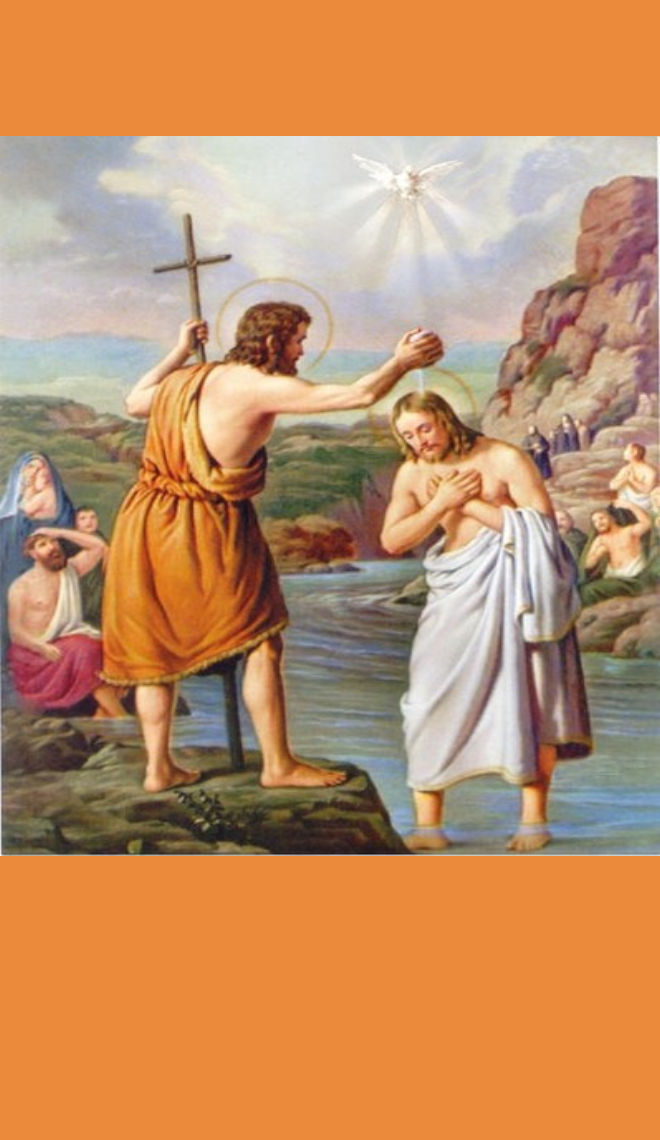 THÁNG 1/201801/01/2018 Thứ Hai Mùa Giáng Sinh Năm chẵn LỄ ĐỨC MARIA, MẸ THIÊN CHÚABÀI ĐỌC I: Ds 6, 22-27"Họ sẽ kêu cầu danh Ta trên con cái Israel và Ta sẽ chúc lành cho chúng".Trích sách Dân Số.Chúa phán cùng Môsê rằng: "Hãy nói với Aaron và con cái nó rằng: Các ngươi hãy chúc lành cho con cái Israel; hãy nói với chúng thế này: 'Xin Chúa chúc lành cho con, và gìn giữ con. Xin Chúa tỏ nhan thánh Chúa cho con, và thương xót con. Xin Chúa ghé mặt lại cùng con, và ban bằng yên cho con'. Họ sẽ kêu cầu danh Ta trên con cái Israel, và Ta sẽ chúc lành cho chúng". Đó là lời Chúa.ĐÁP CA: Tv 66, 2-3. 5. 6 và 8Đáp: Xin Thiên Chúa xót thương và ban phúc lành cho chúng con (c. 2a).1) Xin Thiên Chúa xót thương và ban phúc lành cho chúng con; xin chiếu giãi trên chúng con ánh sáng tôn nhan Chúa, để trên địa cầu người ta nhìn biết đường lối của Ngài, cho chư dân thiên hạ được biết rõ ơn Ngài cứu độ. - Đáp.2) Các dân tộc hãy vui mừng hoan hỉ, vì Ngài công bình cai trị chư dân, và Ngài cai quản các nước địa cầu. - Đáp. 3) Chư dân, hãy ca tụng Ngài; thân lạy Chúa, hết thảy chư dân hãy ca tụng Ngài! Xin Thiên Chúa ban phúc lành cho chúng con, và cho khắp cùng bờ cõi trái đất kính sợ Ngài. - Đáp. BÀI ĐỌC II: Gl 4, 4-7"Thiên Chúa đã sai Con Ngài sinh hạ bởi người phụ nữ".Trích thư Thánh Phaolô Tông đồ gửi tín hữu Galata.Anh em thân mến, khi đã tới lúc thời gian viên mãn, Thiên Chúa đã sai Con Ngài sinh hạ bởi người phụ nữ, sinh dưới chế độ Luật, để cứu chuộc những người ở dưới chế độ Luật, hầu cho chúng ta được nhận làm dưỡng tử. Sở dĩ vì anh em được làm con, Thiên Chúa đã sai Thần Trí của Con Ngài vào tâm hồn chúng ta, kêu lên rằng: "Abba!", nghĩa là "Lạy Cha!" Thế nên, bạn không còn phải là tôi tớ, nhưng là con; mà nếu là con, tất bạn cũng là người thừa kế, nhờ ơn Thiên Chúa. Đó là lời Chúa.ALLELUIA: Dt 1, 1-2Alleluia, alleluia! - Thuở xưa, nhiều lần nhiều cách, Thiên Chúa đã dùng các tiên tri mà phán dạy cha ông, nhưng đến thời sau hết, tức là trong những ngày này, Người đã phán dạy chúng ta nơi người Con. - Alleluia.PHÚC ÂM: Lc 2, 16-21"Họ đã gặp thấy Maria, Giuse và hài nhi... và tám ngày sau người ta gọi tên Người là Giêsu".Tin Mừng Chúa Giêsu Kitô theo Thánh Luca.Khi ấy, các mục tử ra đi vội vã đến thành Bêlem, và gặp thấy Maria, Giuse và hài nhi mới sinh nằm trong máng cỏ. Khi thấy thế, họ hiểu ngay lời đã báo về hài nhi này. Và tất cả những người nghe, đều ngạc nhiên về điều các mục tử thuật lại cho họ.Còn Maria thì ghi nhớ tất cả những việc đó và suy niệm trong lòng. Những mục tử trở về, họ tung hô ca ngợi Chúa về tất cả mọi điều họ đã nghe và đã xem thấy, đúng như lời đã báo cho họ.Khi đã đủ tám ngày, lúc phải cắt bì cho con trẻ, thì người ta gọi tên Người là Giêsu, tên mà thiên thần đã gọi trước khi con trẻ được đầu thai trong lòng mẹ. Đó là lời Chúa.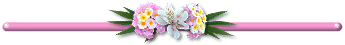 Lời Hay Ý Đẹp:* Nếu các bạn muốn giữ được bình an và bác ái với nhau, mỗi người hãy sẵn lòng gánh chịu trách nhiệm. (Đấng đáng kính Thecla Merlo)02/01/2018 Thứ Ba Mùa Giáng Sinh Năm chẵn BÀI ĐỌC I: 1 Ga 2, 22-28"Ước gì điều các con đã nghe từ ban đầu, vẫn ở lại mãi trong các con".Trích thư thứ nhất của Thánh Gioan Tông đồ.Các con thân mến, ai là kẻ nói dối, nếu chẳng phải là kẻ không nhìn nhận Chúa Giêsu là Đức Kitô? Ai không nhận Chúa Cha và Chúa Con, chính nó là phản Kitô, ai không nhận Chúa Con, thì cũng không được có Chúa Cha. Còn ai tuyên xưng Chúa Con thì cũng được có Chúa Cha. Phần các con, ước gì điều các con đã nghe từ ban đầu vẫn ở lại mãi trong các con. Nếu điều các con đã nghe từ ban đầu vẫn ở lại trong các con, thì các con cũng được ở lại trong Chúa Con và Chúa Cha nữa. Và này là điều Người đã hứa cho chúng ta, đó là sự sống đời đời. Ta đã viết những điều này cho các con biết về những người lừa dối các con. Về phần các con, việc xức dầu mà các con đã nhận lãnh nơi Người vẫn ở lại trong các con, nên các con không cần ai dạy dỗ, nhưng như việc xức dầu của Người đã dạy các con mọi sự, và lại là sự thật, chứ không phải sự dối trá, nên như các con đã được dạy dỗ, hãy ở lại trong Người. Và giờ đây, hỡi các con bé nhỏ, hãy ở lại trong Người, để khi Người tỏ hiện, chúng ta được dạn dĩ, không phải xấu hổ lìa xa Người, lúc Người đến. Đó là lời Chúa.ĐÁP CA: Tv 97, 1. 2-3ab. 3cd-4Đáp: Khắp nơi bờ cõi địa cầu đã nhìn thấy ơn cứu độ của Thiên Chúa chúng ta (c. 3c).1) Hãy ca mừng Chúa một bài ca mới, vì Người đã làm nên những điều huyền diệu. Tay hữu Người đã tạo cho Người cuộc chiến thắng, cùng với cánh tay thánh thiện của Người. - Đáp. 2) Chúa đã công bố ơn cứu độ của Người, trước mặt chư dân Người tỏ đức công minh. Người đã nhớ lại lòng nhân hậu và trung thành để sủng ái nhà Israel. - Đáp. 3) Khắp nơi bờ cõi địa cầu đã nhìn thấy ơn cứu độ của Thiên Chúa chúng ta. Toàn thể địa cầu hãy reo mừng Chúa, hãy hoan hỉ, mừng vui và đàn ca. - Đáp. ALLELUIA: Ga 1, 14 và 12b Alleluia, alleluia! - Ngôi Lời đã hoá thành nhục thể và đã cư ngụ giữa chúng ta. Những ai tiếp nhận Người thì Người ban cho họ được quyền làm con Thiên Chúa. - Alleluia.PHÚC ÂM: Ga 1, 19-28"Có một Đấng sẽ đến sau tôi, nhưng chính Đấng đó đã có trước tôi".Tin Mừng Chúa Giêsu Kitô theo Thánh Gioan.Đây là chứng của Gioan, khi những người Do-thái từ Giêru-salem sai các vị tư tế và các thầy Lêvi đến hỏi ông: "Ông là ai?" Ông liền tuyên xưng, ông không chối, ông tuyên xưng rằng: "Tôi không phải là Đấng Kitô". Họ liền hỏi: "Như vậy là thế nào? Ông có phải là Elia chăng?" Gioan trả lời: "Tôi không phải là Elia". - "Hay ông là một đấng tiên tri?" - Gioan đáp: "Không phải". Họ liền bảo: "Vậy ông là ai, để chúng tôi trả lời cho những người sai chúng tôi. Ông tự xưng là ai?" Gioan đáp: "Tôi là tiếng kêu trong hoang địa: Hãy sửa cho ngay đường Chúa đi, như tiên tri Isaia đã loan báo". Và những người đã được sai đến đều thuộc nhóm biệt phái. Họ hỏi Gioan rằng: "Nếu ông không phải là Đức Kitô, cũng không là Elia hay một tiên tri, vậy tại sao ông làm phép rửa?" Gioan trả lời: "Tôi làm phép rửa trong nước, nhưng giữa các ngươi, có Đấng mà các ngươi không biết. Đấng ấy sẽ đến sau tôi, nhưng chính Đấng ấy đã có trước tôi, và tôi không xứng đáng cởi dây giày cho Người". Việc này xảy ra tại Bêtania, bên kia sông Giođan, nơi Gioan làm phép rửa. Đó là lời Chúa.Lời Hay Ý Đẹp:* Vào những lúc nguội lạnh và ươn ái, lòng anh em hãy hồi tưởng những thời gian quá khứ, khi anh em còn đầy nhiệt tâm và hăng say trong mọi việc, kể cả những việc nhỏ nhặt nhất; hãy nhớ lại những cố gắng trước kia của anh em và năng lực anh em đã dùng để chống lại những đối thủ muốn ngăn cản sự tiến bộ của anh em. Sự hồi tưởng ấy sẽ đánh thức tâm hồn anh em khỏi giấc ngủ mê, đem lại cho nó một ngọn lửa hăng say, nâng nó chỗi dậy từ chỗ chết, làm nó sốt sắng dấn thân vào cuộc chiến chống lại ma quỉ và tội lỗi, và như thế là đưa nó trở lại như tình trạng trước kia. (Thánh Isaak Syria)03/01/2018 Thứ Tư Mùa Giáng Sinh Năm chẵn BÀI ĐỌC I: 1 Ga 2, 29 - 3, 6"Bất cứ ai ở trong Người đều không phạm tội".Trích thư thứ nhất của Thánh Gioan Tông đồ.Các con thân mến, nếu các con biết Người là Đấng công chính, thì các con hãy biết rằng bất cứ ai thực hành sự công chính, đều bởi Người mà sinh ra. Các con hãy coi tình yêu của Chúa Cha đối với chúng ta thế nào, khiến chúng ta được gọi là con Thiên Chúa, và sự thật là thế. Vì đó mà thế gian không nhận biết chúng ta, vì thế gian không biết Người. Các con thân mến, hiện nay chúng ta là con Thiên Chúa, còn chúng ta sẽ ra sao thì vẫn chưa được tỏ ra. Chúng ta biết rằng: khi được tỏ ra, thì chúng ta sẽ giống như Người, vì Người thế nào, chúng ta sẽ thấy như vậy. Và bất cứ ai đặt hy vọng nơi Người, thì tự thánh hoá mình cũng như Người là Đấng Thánh. Hễ ai phạm tội, thì cũng làm điều gian ác, vì tội là sự gian ác. Các con biết rằng: Người đã xuất hiện để huỷ diệt tội lỗi chúng ta. Bất cứ ai ở trong Người, thì không phạm tội, và bất cứ ai phạm tội thì không thấy cũng không nhận biết Người. Đó là lời Chúa.ĐÁP CA: Tv 97, 1. 3cd-4. 5-6Đáp: Khắp nơi bờ cõi địa cầu đã nhìn thấy ơn cứu độ của Thiên Chúa chúng ta (c. 3c).1) Hãy ca mừng Chúa một bài ca mới, vì Người đã làm nên những điều huyền diệu. Tay hữu Người đã tạo cho Người cuộc chiến thắng, cùng với cánh tay thánh thiện của Người. - Đáp. 2) Khắp nơi bờ cõi địa cầu đã nhìn thấy ơn cứu độ của Thiên Chúa chúng ta. Toàn thể địa cầu hãy reo mừng Chúa, hãy hoan hỉ, mừng vui và đàn ca. - Đáp. 3) Hãy ca mừng Chúa với cây đàn cầm, với cây đàn cầm, với điệu nhạc du dương, cùng với tiếng kèn râm ran, tiếng tù và rúc, hãy hoan hô trước thiên nhan Chúa là Vua. - Đáp. ALLELUIA:Alleluia, alleluia! - Ngày thánh đã dọi ánh sáng trên chúng ta. Hỡi các dân, hãy tới thờ lạy Chúa, vì hôm nay ánh sáng chan hoà đã toả xuống trên địa cầu. - Alleluia.PHÚC ÂM: Ga 1, 29-34"Đây Chiên Thiên Chúa".Tin Mừng Chúa Giêsu Kitô theo Thánh Gioan.Ngày hôm sau, Gioan thấy Chúa Giêsu đến với mình thì nói: "Đây Chiên Thiên Chúa, đây Đấng xoá tội trần gian. Đây chính là Đấng mà tôi đã nói rằng: 'Có người đến sau tôi, nhưng cao trọng hơn tôi, vì Người vốn có trước tôi'. Phần tôi, trước tôi không biết Người, nhưng tôi đã đến làm phép rửa bằng nước để Người được tỏ mình ra trong Israel". Và Gioan đã làm chứng rằng: "Tôi đã thấy Thánh Thần, như chim bồ câu, từ trời xuống ngự trên Người. Và trước tôi không biết Người, nhưng Đấng đã sai tôi làm phép rửa trong nước bảo tôi: 'Ngươi thấy Thánh Thần ngự xuống trên ai, thì chính người đó là Đấng làm phép rửa trong Thánh Thần'. Tôi đã thấy và làm chứng rằng: Người là Con Thiên Chúa". Đó là lời Chúa.Lời Hay Ý Đẹp:* Ngay hôm nay, anh em hãy làm một việc tốt cho người anh em không ưa. (Thánh Anthony Padua)04/01/2018Thứ Năm Mùa Giáng Sinh Năm ChẵnBÀI ĐỌC I: 1 Ga 3, 7-10"Người ấy không phạm tội được, vì đã sinh ra bởi Thiên Chúa".Trích thư thứ nhất của Thánh Gioan Tông đồ.Hỡi các con bé nhỏ, đừng để ai lừa gạt các con. Ai thi hành sự công chính là người công chính, cũng như chính Người là Đấng công chính. Ai phạm tội thì bởi quỷ mà ra, vì quỷ là kẻ phạm tội từ ban đầu. Con Thiên Chúa đã xuất hiện để phá huỷ công việc của ma quỷ. Bất cứ ai đã sinh ra bởi Thiên Chúa, thì không phạm tội, vì mầm giống của Người ở trong kẻ ấy. Kẻ ấy không phạm tội được, vì đã bởi Thiên Chúa mà sinh ra. Do đó mà nhận ra được con của Thiên Chúa và con cái ma quỷ. Bất cứ ai không phải là người công chính, và không thương yêu anh em mình, thì không bởi Thiên Chúa mà ra. Đó là lời Chúa.ĐÁP CA: Tv 97, 1. 7- 8. 9Đáp: Khắp nơi bờ cõi địa cầu đã nhìn thấy ơn cứu độ của Thiên Chúa chúng ta (c. 3a).1) Hãy ca mừng Chúa một bài ca mới, vì Người đã làm nên những điều huyền diệu. Tay hữu Người đã tạo cho Người cuộc chiến thắng, cùng với cánh tay thánh thiện của Người. - Đáp. 2) Biển khơi và muôn vật trong đó hãy rống tiếng lên, cả địa cầu và những dân cư ngụ ở trong cũng thế. Các sông ngòi hãy vỗ tay reo, đồng thời các núi non hãy hân hoan nhảy nhót. - Đáp. 3) Trước thiên nhan Chúa, vì Người ngự tới, vì Người ngự tới cai quản địa cầu. Người cai quản địa cầu với đức công minh, và cai quản chư dân trong đường chính trực. - Đáp. ALLELUIA:Alleluia, alleluia! - Thuở xưa, nhiều lần nhiều cách, Thiên Chúa đã dùng các tiên tri mà phán dạy cha ông, nhưng đến thời sau hết, tức là trong những ngày này, Người đã phán dạy chúng ta nơi người Con. - Alleluia.PHÚC ÂM: Ga 1, 35-42"Chúng tôi đã gặp Đấng Cứu Thế".Tin Mừng Chúa Giêsu Kitô theo Thánh Gioan.Khi ấy, Gioan đang đứng với hai người trong nhóm môn đệ của ông, nhìn theo Chúa Giêsu đang đi mà nói: "Đây là Chiên Thiên Chúa". Hai môn đệ nghe ông nói, liền đi theo Chúa Giêsu. Chúa Giêsu ngoảnh mặt lại, thấy họ đi theo mình, thì nói với họ: "Các ngươi tìm gì?" Họ thưa với Người: "Rabbi, nghĩa là thưa Thầy, Thầy ở đâu?" Người đáp: "Hãy đến mà xem". Họ đã đến và xem chỗ Người ở, và ở lại với Người ngày hôm ấy, lúc đó độ chừng giờ thứ mười. Anrê, em ông Simon Phêrô, (là) một trong hai người đã nghe Gioan nói và đã đi theo Chúa Giêsu. Ông gặp Simon anh mình trước hết và nói với anh: "Chúng tôi đã gặp Đấng Messia, nghĩa là Đấng Kitô", và ông dẫn anh mình tới Chúa Giêsu. Chúa Giêsu nhìn Simon và nói: "Ngươi là Simon, con ông Gioan, ngươi sẽ được gọi là Kêpha, nghĩa là Đá". Đó là lời Chúa.Lời Hay Ý Đẹp:* Khi còn giữa biển khơi, chiếc tàu như một miếng mồi cho những hiểm nguy và bão tố. Nhưng khi cập bến yên hàn, nó không còn sợ hãi những hiểm nguy, những tai họa giông tố, nhưng sẽ được bình an. Cũng thế, khi ở giữa người đời, anh em phải đợi chờ thử thách, những hiểm nguy và những khốn khó tinh thần. Nhưng khi đã về đến bến yên hàn đã chuẩn bị sẵn cho anh em, anh em không còn sợ hãi gì nữa. (Thánh Barsanuphius)05/01/2018Thứ Sáu Mùa Giáng Sinh Năm ChẵnBÀI ĐỌC I: 1 Ga 3, 11-21"Chúng ta đã được chuyển từ cõi chết đến cõi sống, 
vì chúng ta thương yêu anh em".Trích thư thứ nhất của Thánh Gioan Tông đồ.Các con thân mến, đây sứ điệp các con đã nghe từ ban đầu là chúng ta phải thương yêu nhau. Không như Cain, người thuộc về ma quỷ, nên đã giết em mình. Nhưng tại sao nó đã giết em? Vì công việc nó làm là gian ác, còn công việc của em nó thì chính trực. Các con đừng ngạc nhiên, nếu thế gian ghét các con. Chúng ta biết rằng chúng ta đã được chuyển từ cõi chết đến cõi sống, vì chúng ta thương yêu anh em. Ai không yêu thương, thì ở trong cõi chết. Hễ ai ghét anh em mình đều là kẻ sát nhân; và các con biết rằng mọi kẻ sát nhân không có sự sống đời đời trong mình. Do điều này mà chúng ta đã biết tình yêu của Thiên Chúa là chính Người đã thí mạng sống mình vì chúng ta, nên chúng ta cũng phải thí mạng sống mình cho anh em. Nếu ai có của cải đời này mà thấy anh em mình túng thiếu, lại đóng cửa lòng mình đối với họ, thì làm sao tình yêu của Thiên Chúa ở trong người ấy được? Các con thân mến, chúng ta đừng yêu bằng lời nói và miệng lưỡi, nhưng bằng việc làm và chân thật, do đó chúng ta biết mình thuộc về sự thật, và sẽ được vững lòng trước mặt Chúa. Vì nếu lòng chúng ta có khiển trách chúng ta, thì Thiên Chúa còn lớn hơn lòng chúng ta và Người thông biết mọi sự. Các con thân mến, nếu lòng chúng ta không khiển trách, thì chúng ta tin tưởng nơi Thiên Chúa, và bất cứ điều gì chúng ta xin, thì chúng ta cũng được Người ban cho, vì chúng ta giữ giới răn Người và làm điều đẹp lòng Người. Đó là lời Chúa.ĐÁP CA: Tv 99, 2. 3. 4. 5Đáp: Toàn thể địa cầu hãy reo mừng Thiên Chúa (c. 2a).1) Toàn thể địa cầu hãy reo mừng Thiên Chúa, hãy phụng sự Thiên Chúa với niềm vui vẻ! Hãy vào trước thiên nhan với lòng hân hoan khoái trá. - Đáp. 2) Hãy biết rằng Chúa là Thiên Chúa, chính Người đã tạo tác thân ta, và ta thuộc quyền sở hữu của Người. - Đáp. 3) Ta là dân tộc, là đoàn chiên Chúa chăn nuôi; hãy vào trụ quan nhà Người với lời khen ngợi, vào hành lang với khúc ca vui; hãy tán dương, hãy chúc tụng danh Người. - Đáp. 4) Vì Thiên Chúa Người thiện hảo, lòng từ bi Người tồn tại muôn đời, và lòng trung tín còn tới muôn muôn thế hệ. - Đáp. ALLELUIA:Alleluia, alleluia! - Ngày thánh đã dọi ánh sáng trên chúng ta. Hỡi các dân, hãy tới thờ lạy Chúa, vì hôm nay ánh sáng chan hoà đã toả xuống trên địa cầu. - Alleluia.PHÚC ÂM: Ga 1, 43-51"Thầy là Con Thiên Chúa, là Vua Israel".Tin Mừng Chúa Giêsu Kitô theo Thánh Gioan.Khi ấy, Chúa Giêsu định đi Galilêa. Người gặp Philíp và nói với ông: "Hãy theo Ta". Philíp là người thành Bếtsaiđa, quê quán của Anrê và Phêrô. Philíp gặp Nathanael và nói với ông: "Đấng đã được Môsê ghi trong Luật và các tiên tri nói đến, chúng tôi đã gặp rồi: đó là Giêsu con ông Giuse, người thành Nadarét". Nathanael đáp: "Bởi Nadarét nào có cái chi hay?" Philíp nói: "Hãy đến mà xem". Chúa Giêsu thấy Nathanael đi tới mình, thì nói về ông: "Đây thật là người Israel, nơi ông không có gì gian dối". Nathanael nói: "Sao Ngài biết tôi?" Chúa Giêsu trả lời rằng: "Trước khi Philíp gọi ngươi, lúc ngươi còn ở dưới cây vả, thì Ta đã thấy ngươi". Nathanael thưa lại rằng: "Lạy Thầy, Thầy là Con Thiên Chúa, là Vua Israel". Chúa Giêsu trả lời: "Vì Ta đã nói với ngươi rằng Ta đã thấy ngươi dưới cây vả, nên ngươi tin; ngươi sẽ thấy việc cao trọng hơn thế nữa". Và Người nói với ông: "Quả thật, quả thật, Ta nói với các ngươi, các ngươi sẽ thấy trời mở ra, và các thiên thần Chúa lên xuống trên Con Người". Đó là lời Chúa. 06/01/2018Thứ Bảy Mùa Giáng Sinh Năm ChẵnBÀI ĐỌC I: 1 Ga 5, 5-6. 8-13 (Hl 5-13)"Thánh Thần, nước và máu".Trích thư thứ nhất của Thánh Gioan Tông đồ.Các con thân mến, ai là người chiến thắng thế gian, nếu không phải là người tin rằng Chúa Giêsu là Con Thiên Chúa? Đấng đã đến nhờ nước và máu, chính là Đức Giêsu Kitô, không phải trong nước mà thôi, nhưng trong nước và máu nữa. Có Thánh Thần làm chứng rằng Chúa Kitô là chân lý. Và trên mặt đất có ba nhân chứng: Thánh Thần, nước và máu, cả ba chỉ là một. Nếu chứng của người đời mà chúng ta còn nhận lấy, thì chứng của Thiên Chúa còn mạnh hơn. Vì đó là chứng của Thiên Chúa, chứng mạnh hơn là Người đã làm chứng về Con Mình. Ai tin kính Con Thiên Chúa, thì có chứng của Thiên Chúa nơi mình. Còn ai không tin Thiên Chúa, thì cho Người là gian dối, vì kẻ ấy không tin nơi chứng mà Thiên Chúa đã làm chứng về Con Mình. Và chứng đó là thế này: Thiên Chúa đã ban cho chúng ta sự sống đời đời, và sự sống đó ở trong Con của Người. Ai có Chúa Con, thì có sự sống; còn ai không có Chúa Con, thì cũng không có sự sống. Ta viết điều này cho các con, để các con biết rằng: Các con là những người tin vào danh Con Thiên Chúa, các con được sống đời đời. Đó là lời Chúa. ĐÁP CA: 147, 12-13. 14-15. 19-20Đáp: Giêrusalem hỡi, hãy ngợi khen Chúa (c. 12a).Hoặc đọc: Alleluia.1) Giêrusalem hỡi, hãy ngợi khen Chúa! Hãy ngợi khen Thiên Chúa của ngươi, hỡi Sion, vì Người đã giữ chặt các then cửa thành ngươi; Người đã chúc phúc cho con cái ngươi trong thành nội. - Đáp. 2) Người sắp đặt bờ cõi ngươi trong thanh bình, cho ngươi hưởng no nê những tinh hoa lúa miến. Người đã sai Lời Người xuống cõi trần ai, và Lời Người lanh chai chạy rảo. - Đáp. 3) Người đã loan truyền Lời Người cho Giacóp, những thánh chỉ và huấn lệnh Người cho Israel. Người đã không làm cho dân tộc nào như thế; Người đã không công bố cho họ các huấn lệnh của Người. - Đáp. ALLELUIA: Ga 1, 14 và 12bAlleluia, alleluia! - Ngôi Lời đã hoá thành nhục thể, và đã cư ngụ giữa chúng ta. Những ai tiếp nhận Người, thì Người ban cho họ được quyền làm con Thiên Chúa. - Alleluia.PHÚC ÂM: Mc 1, 6b-11"Con là Con yêu quý của Cha, Con đẹp lòng Cha mọi đàng".Tin Mừng Chúa Giêsu Kitô theo Thánh Marcô.Khi ấy, Gioan rao giảng rằng: "Có Đấng đến sau tôi, nhưng quyền lực hơn tôi, tôi không xứng đáng cúi xuống cởi dây giày cho Người. Phần tôi, tôi đã rửa anh em trong nước, nhưng Người, Người sẽ rửa anh em trong Thánh Thần". Và đã xảy ra là trong những ngày đó, Chúa Giêsu từ Nadarét xứ Galilêa đến và chịu phép rửa bởi Gioan ở sông Giođan. Khi vừa lên khỏi nước, Người liền thấy trời mở ra, thấy Thánh Thần như chim bồ câu ngự xuống trên mình. Và có tiếng từ trời phán: "Con là Con yêu quý của Cha, Con đẹp lòng Cha mọi đàng". Đó là lời Chúa.Lời Hay Ý Đẹp:* Không làm việc không thể có niềm vui. (Thánh Thomas Aquinas)07/01/2018Chúa Nhật Mùa Giáng Sinh Năm BChúa Nhật Lễ Hiển LinhBÀI ĐỌC I: Is 60, 1-6"Vinh quang Chúa xuất hiện trên ngươi".Trích sách Tiên tri Isaia.Hãy đứng lên, hãy toả sáng ra, hỡi Giêrusalem! Vì sự sáng của ngươi đã tới, vì vinh quang của Chúa đã bừng dậy trên mình ngươi.Kìa tối tăm đang bao bọc địa cầu, vì u minh phủ kín các dân, nhưng trên mình ngươi Chúa đang đứng dậy, vì vinh quang của Ngài xuất hiện trên mình ngươi. Chư dân sẽ lần bước tìm về sự sáng của ngươi, và các vua hướng về ánh bình minh của ngươi.Hãy ngước mắt lên chung quanh, và hãy nhìn coi: tất cả những người đó đang tập họp, đang tìm đến với ngươi; các con trai của ngươi tự đàng xa đi tới, và các con gái ngươi đứng dậy từ khắp bên hông.Bấy giờ ngươi sẽ nhìn coi, và ngươi trở nên rực rỡ, tim ngươi sẽ rạo rực và sẽ phồng lên. Bởi vì những kho tàng bể khơi tuôn đến với ngươi, nguồn phú túc của chư dân sẽ tới tay ngươi. Những con lạc đà tràn ngập vây phủ lấy ngươi, những lạc đà một bướu tự xứ Mađian và Epha; tất cả những ai từ Saba đi tới, đem theo vàng và nhũ hương, và họ sẽ tuyên rao lời ca ngợi Chúa. Đó là lời Chúa.ĐÁP CA: Tv 71, 2. 7-8. 10-11a. 12-13Đáp: Lạy Chúa, mọi dân tộc trên địa cầu đều thờ lạy Chúa (x. c. 11b).1) Lạy Chúa, xin ban quyền xét đoán khôn ngoan cho đức vua, và ban sự công chính cho hoàng tử, để người đoán xét dân Chúa cách công minh, và phân xử người nghèo khó cách chính trực. - Đáp. 2) Sự công chính và nền hoà bình viên mãn sẽ triển nở trong triều đại người, cho đến khi mặt trăng không còn chiếu sáng. Và người sẽ thống trị từ biển nọ đến biển kia, từ sông cái đến tận cùng trái đất. - Đáp. 3) Vì người sẽ giải thoát kẻ nghèo khó khỏi tay kẻ quyền thế, và sẽ cứu người bất hạnh không ai giúp đỡ. Người sẽ thương xót kẻ yếu đuối và người thiếu thốn, và cứu thoát mạng sống kẻ cùng khổ. - Đáp. 4) Chúc tụng danh người đến muôn đời, danh người còn tồn tại lâu dài như mặt trời. Vì người, các chi họ đất hứa sẽ được chúc phúc, và các dân nước sẽ ca ngợi người. - Đáp. BÀI ĐỌC II: Ep 3, 2-3a. 5-6"Bây giờ được tỏ ra rằng các dân ngoại được đồng thừa tự lời hứa".Trích thư Thánh Phaolô Tông đồ gửi tín hữu Êphêxô.Anh em thân mến, (chắc) anh em đã nghe biết rằng: Thiên Chúa đã ban cho tôi việc phân phát ân sủng cho anh em, là theo ơn mạc khải cho tôi biết, tôi đã được thấu hiểu mầu nhiệm mà con cái loài người các thế hệ khác không được biết, nhưng nay đã mạc khải cho các thánh Tông đồ của Người, và cho các vị Tiên tri, nhờ Thánh Thần. Và nhờ Tin Mừng, các dân ngoại được nên đồng thừa tự, đồng một thân thể và đồng thông phần với lời hứa của Người trong Chúa Giêsu Kitô. Đó là lời Chúa.ALLELUIA: Mt 2, 2Alleluia, alleluia! - Chúng tôi đã nhận thấy ngôi sao của Người ở Đông phương, và chúng tôi đã đến để triều bái Người. - Alleluia.PHÚC ÂM: Mt 2, 1-12"Chúng tôi từ phương Đông đến thờ lạy Đức Vua".Tin Mừng Chúa Giêsu Kitô theo Thánh Matthêu.Khi Chúa Giêsu sinh hạ tại Bêlem thuộc xứ Giuđa, trong đời vua Hêrôđê, có mấy nhà đạo sĩ từ Đông phương tìm đến Giê-rusalem. Các ông nói: "Vua người Do-thái mới sinh ra hiện đang ở đâu? Chúng tôi đã nhận thấy ngôi sao của Người ở Đông phương, và chúng tôi đến để triều bái Người". Nghe nói thế, vua Hêrôđê bối rối, và tất cả Giêrusalem cùng với nhà vua. Vua đã triệu tập tất cả các đại giáo trưởng và luật sĩ trong dân, và hỏi họ cho biết nơi mà Đức Kitô sinh hạ. Họ tâu nhà vua rằng: "Tại Bêlem thuộc xứ Giuđa, vì đó là lời do Đấng Tiên tri đã chép: Cả ngươi nữa, hỡi Bêlem, đất Giuđa, không lẽ gì ngươi bé nhỏ hơn hết trong các thành trì của Giuđa, vì tự nơi ngươi sẽ xuất hiện một thủ lãnh, Người đó sẽ chăn nuôi Israel dân tộc của Ta".Bấy giờ Hêrôđê ngầm triệu tập mấy nhà đạo sĩ tới, cặn kẽ hỏi han họ về thời giờ ngôi sao đã hiện ra. Rồi vua đã phái họ đi Bêlem và dặn rằng: "Các khanh hãy đi điều tra cẩn thận về Hài Nhi, rồi khi đã gặp thấy, hãy báo tin lại cho Trẫm, để cả Trẫm cũng đến triều bái Người". Nghe nhà vua nói, họ lên đường. Và kìa ngôi sao họ xem thấy ở Đông phương, lại đi trước họ, mãi cho tới nơi và đậu lại trên chỗ Hài Nhi ở. Lúc nhìn thấy ngôi sao, họ hết sức vui mừng. Và khi tiến vào nhà, họ đã gặp thấy Hài Nhi và Bà Maria Mẹ Người, và họ đã quỳ gối xuống sụp lạy Người. Rồi, mở kho tàng ra, họ đã dâng tiến Người lễ vật: vàng, nhũ hương và mộc dược. Và khi nhận được lời mộng báo đừng trở lại với Hêrôđê, họ đã qua đường khác trở về xứ sở mình. Đó là lời Chúa.Lời Hay Ý Đẹp:* Để lên thiên đàng, chúng ta phải vượt qua một con đường dài, bao nhiêu việc lành chúng ta làm, bao nhiêu lời kinh chúng ta đọc, bao nhiêu tư tưởng tốt lành chúng ta suy nghĩ trong chân lý, cậy trông và đức ái, là bấy nhiêu bước chân chúng ta tiến về quê trời. (Chân phúc Richard Rolle)08/01/2018Thứ Hai Mùa Thường Niên Năm ChẵnLễ Chúa Giêsu Chịu Phép Rửa BÀI ĐỌC I: Is 42, 1-4. 6-7"Này là tôi tớ Ta, Ta hài lòng về người".Trích sách Tiên tri Isaia.Đây là lời Chúa phán: "Này là tôi tớ Ta mà Ta nâng đỡ, là người Ta chọn, Ta hài lòng về người. Ta ban Thần trí Ta trên người. Người sẽ xét xử chư dân. Người sẽ không lớn tiếng, không thiên vị ai; không ai nghe tiếng người ở công trường. Người không bẻ gẫy cây lau bị giập, không dập tắt tim đèn còn khói. Người trung thành đem lại lẽ công bình. Người sẽ không buồn phiền, không nao núng, chỉ lo đặt công lý trên địa cầu, vì trăm đảo mong đợi lề luật người.Ta là Chúa, Ta đã gọi con trong công lý, đã cầm lấy tay con, đã gìn giữ con, đã đặt con thành giao ước của dân, và nên ánh sáng của chư dân, để con mở mắt cho người mù, đưa ra khỏi tù những người bị xiềng xích, đưa ra khỏi ngục những người ngồi trong tối tăm". Đó là lời Chúa.ĐÁP CA: Tv 28, 1a và 2. 3ac-4. 3b và 9b-10Đáp: Chúa sẽ chúc phúc cho dân Người trong cảnh thái bình (c. 11b).1) Các con cái Thiên Chúa hãy dâng kính Chúa, hãy dâng kính Chúa vinh quang xứng với danh Người; hãy mang lễ phục thánh để thờ lạy Chúa. - Đáp.2) Tiếng Chúa vang dội trên mặt nước, Chúa ngự trên muôn ngàn sóng nước. Tiếng Chúa phán ra trong uy quyền, tiếng Chúa phán ra trong oai vệ. - Đáp.3) Thiên Chúa oai nghiêm làm cho sấm sét nổ ran, và trong thánh đài của Chúa, mọi người kêu lên: Vinh quang! Chúa ngự trị trong cơn hồng thuỷ, và Chúa làm vua ngự trị tới muôn đời. - Đáp.BÀI ĐỌC II: Cv 10, 34-38"Chúa dùng Thánh Thần mà xức dầu tấn phong cho Người".Trích sách Tông đồ Công vụ.Trong những ngày ấy, Phêrô mở miệng nói rằng: "Quả thật, tôi nghiệm biết rằng Thiên Chúa không thiên tư tây vị, nhưng ở bất cứ xứ nào, ai kính sợ Người và thực hành sự công chính, đều được Người đón nhận. Thiên Chúa đã sai Lời Người đến cùng con cái Israel, loan tin bình an, nhờ Chúa Giêsu Kitô là Chúa muôn loài. Như anh em biết, điều đã xảy ra trong toàn cõi Giuđa, khởi đầu từ Galilêa, sau khi Gioan đã rao giảng phép rửa: ấy là Chúa Giêsu thành Nadarét. Thiên Chúa đã dùng Thánh Thần và quyền năng mà xức dầu tấn phong cho Người. Người đi qua mọi nơi, ban bố ơn lành và chữa mọi người bị quỷ ám, bởi vì Thiên Chúa ở với Người". Đó là lời Chúa.ALLELUIA: x. Mc 9, 7Alleluia, alleluia! - Các tầng trời mở ra, tiếng Chúa Cha tuyên phán: "Này là Con Ta yêu dấu, hãy nghe lời Người". - Alleluia.BÀI PHÚC ÂM: Mc 1, 6b-11"Con là Con yêu dấu của Cha, Con đẹp lòng Cha".Tin Mừng Chúa Giêsu Kitô theo Thánh Marcô.Khi ấy, Gioan rao giảng rằng: "Có Đấng đến sau tôi, nhưng quyền lực hơn tôi, tôi không xứng đáng cúi xuống cởi dây giày cho Người. Phần tôi, tôi đã rửa anh em trong nước, nhưng Người, Người sẽ rửa anh em trong Thánh Thần."Và đã xảy ra là trong những ngày đó, Chúa Giêsu từ Nadarét xứ Galilêa đến và chịu phép rửa bởi Gioan ở sông Giođan. Khi vừa lên khỏi nước, Người liền thấy trời mở ra, thấy Thánh Thần như chim bồ câu ngự xuống trên mình. Và có tiếng từ trời phán: "Con là Con yêu dấu của Cha, Con đẹp lòng Cha".Đó là lời Chúa.09/01/2018Thứ Ba Mùa Thường Niên Năm ChẵnBÀI ĐỌC I: 1 Sm 1, 9-20"Chúa nhớ đến bà Anna và bà đã sinh Samuel".Trích sách Samuel quyển thứ nhất.Trong những ngày ấy, tại Silô, sau khi ăn uống, Anna chỗi dậy. Thầy tư tế Hêli đang ngồi trên ghế trước cửa đền thờ Chúa, nhằm lúc Anna sầu khổ, khóc lóc thảm thiết cầu nguyện với Chúa và khấn xin rằng: "Lạy Chúa các đạo binh, nếu Chúa đoái nhìn đến nỗi khổ của nữ tỳ Chúa, và nhớ đến con, Chúa không quên nữ tỳ Chúa, và ban cho nữ tỳ Chúa một con trai, thì con sẽ dâng nó cho Chúa trọn đời, và dao cạo sẽ không chạm đến đầu nó". Đang lúc Anna mải mê cầu nguyện trước mặt Chúa, thì Hêli để ý nhìn miệng bà. Vì Anna cầu nguyện thầm thĩ trong lòng, nên bà chỉ nhép môi, và không nói ra tiếng. Hêli tưởng bà say rượu, nên nói: "Chừng nào bà hết say? Bà hãy đi giã rượu đi!" Anna đáp lại rằng: "Thưa ông, tôi không khi nào uống rượu; vì tôi là người đàn bà vô phúc nhất, nên tôi không thể uống rượu và mọi chất làm cho say, nhưng tôi đã giãi bày tâm sự tôi trước nhan thánh Chúa. Ông đừng nghĩ rằng nữ tỳ của ông đây như một đứa con gái Bêlial; vì quá đau khổ và đắng cay, nên tôi đã tỏ bày tâm sự cho đến bây giờ. Bấy giờ Hêli nói: "Bà hãy về bình an, Thiên Chúa Israel sẽ ban cho bà điều bà xin". Bà liền thưa: "Ước gì nữ tỳ của ông được đẹp lòng ông". Bà lui ra ngoài, ăn uống và mặt bà không còn vẻ buồn sầu nữa. Sáng hôm sau, vợ chồng thức dậy, thờ lạy Chúa, rồi trở về nhà ở Ramtha. Elcana ăn ở với bà Anna, và Chúa nhớ đến bà. Sau một thời gian, Anna có thai, sinh hạ một con trai và đặt tên là Samuel, vì bà đã xin Chúa ban nó cho bà. Đó là lời Chúa.ĐÁP CA: 1 Sm 2, 1. 4-5. 6-7. 8abcdTâm hồn tôi nhảy mừng trong Chúa (c. 1a).A)Tâm hồn tôi nhảy mừng trong Chúa, và sức mạnh tôi được gia tăng trong Thiên Chúa tôi; miệng tôi mở rộng ra trước quân thù, vì tôi reo mừng việc Chúa cứu độ tôi. - Đáp. B)Chiếc cung những người chiến sĩ đã bị bẻ gãy, và người yếu đuối được mạnh khoẻ thêm. Những kẻ no nê phải làm thuê độ nhật, và những người đói khát khỏi phải làm thuê; người son sẻ thì sinh năm đẻ bảy, còn kẻ đông con nay phải héo tàn. - Đáp. A)Chúa làm cho chết và Chúa làm cho sống, Chúa đày xuống Âm phủ và Chúa dẫn ra. Chúa làm cho nghèo và làm cho giàu có, Chúa hạ xuống thấp và Chúa nâng lên cao. - Đáp. B)Từ nơi cát bụi, Chúa nâng người yếu đuối; từ chỗ phân nhơ, Chúa nhắc kẻ khó nghèo, để cho họ ngồi chung với các vương giả, và cho họ dự phần ngôi báu vinh quang. - Đáp.ALLELUIA: Tv 24, 4c và 5aAlleluia, alleluia! - Lạy Chúa, xin dạy bảo con về lối bước của Chúa và xin hướng dẫn con trong chân lý của Ngài. - Alleluia.PHÚC ÂM: Mc 1, 21-28"Ngài giảng dạy người ta như Đấng có uy quyền".Tin Mừng Chúa Giêsu Kitô theo Thánh Marcô.(Đến thành Capharnaum), ngày nghỉ lễ, Chúa Giêsu vào giảng dạy trong hội đường. Người ta kinh ngạc về giáo lý của Người, vì Người giảng dạy người ta như Đấng có uy quyền, chứ không như các luật sĩ. Đang lúc đó, trong hội đường có một người bị thần ô uế ám, nên thét lên rằng: "Hỡi Giêsu Nadarét, có chuyện gì giữa chúng tôi và ông? Ông đến để tiêu diệt chúng tôi sao? Tôi biết ông là ai: là Đấng Thánh của Thiên Chúa". Chúa Giêsu quát bảo nó rằng: "Hãy im đi, và ra khỏi người này!" Thần ô uế liền dằn vật người ấy, thét lên một tiếng lớn, rồi xuất khỏi người ấy. Mọi người kinh ngạc hỏi nhau rằng: "Cái chi vậy? Đây là một giáo lý mới ư? Người dùng uy quyền mà truyền lệnh cho cả các thần ô uế, và chúng vâng lệnh Người". Danh tiếng Người liền đồn ra khắp mọi nơi, và lan tràn khắp vùng lân cận xứ Galilêa. Đó là lời Chúa.10/01/2018Thứ Tư Mùa Thường Niên Năm ChẵnBÀI ĐỌC I: 1 Sm 3, 1-10. 19-20"Lạy Chúa, xin hãy nói, vì tôi tớ Chúa đang nghe".Trích sách Samuel quyển thứ nhất. Trong những ngày ấy, trẻ Samuel phục vụ trước mặt Hêli. Thời ấy, ít khi Chúa phán và hiện ra. Ngày nọ, Hêli đang nằm tại chỗ mình, mắt ông đã loà và không còn thấy được: Đèn chầu chưa tắt, Samuel ngủ trong đền thờ Chúa, nơi đặt hòm bia Thiên Chúa. Chúa đã gọi Samuel; cậu trả lời: "Này con đây", rồi chạy đến Hêli và nói: "Này con đây, vì thầy gọi con". Hêli trả lời: "Ta đâu có gọi, hãy trở về ngủ đi". Samuel đi ngủ lại. Nhưng Chúa gọi Samuel lần nữa, và Samuel chỗi dậy, chạy đến Hêli và nói: "Này con đây, vì thầy gọi con". Hêli trả lời: "Này con, ta đâu có gọi, hãy trở về ngủ đi". Samuel chưa nhận ra Chúa, và lời Chúa chưa mạc khải cho cậu. Chúa lại gọi Samuel lần thứ ba. Cậu chỗi dậy, chạy đến Hêli và nói: "Này con đây, vì thầy gọi con". Hêli biết Chúa đã gọi Samuel, nên nói với Samuel: "Hãy đi ngủ, và nếu Người còn gọi con, thì con nói rằng: "Lạy Chúa, xin hãy nói, vì tôi tớ Chúa đang nghe". Samuel trở về chỗ mình và ngủ lại. Chúa đến gần và gọi Samuel như những lần trước: "Samuel! Samuel!" Và Samuel thưa: "Lạy Chúa, xin hãy nói, vì tôi tớ Chúa đang nghe". Phần Samuel ngày càng lớn lên. Chúa hằng ở cùng cậu, và cậu không để rơi mất lời nào của Chúa. Toàn dân Israel, từ Đan tới Bersabê, đều nhận biết Samuel là tiên tri trung thực của Chúa. Đó là lời Chúa.ĐÁP CA: Tv 39, 2 và 5. 7-8a. 8b-9. 10Lạy Chúa, này con xin đến để thực thi ý Chúa (c. 8a và 9a).A)Con đã cậy trông, con đã cậy trông ở Chúa, Ngài đã nghiêng mình về bên con, và Ngài đã nghe tiếng con kêu cầu. Phúc thay người đặt niềm tin cậy vào Chúa, không theo kẻ thờ thần tượng, không hướng về chuyện gian tà. - Đáp. B)Hy sinh và lễ vật thì Chúa chẳng ưng, nhưng Ngài đã mở rộng tai con. Chúa không đòi hỏi hy lễ toàn thiêu và lễ đền tội, bấy giờ con đã thưa: "Này con xin đến". - Đáp. A)Như trong quyển vàng đã chép về con: lạy Chúa, con sung sướng thực thi ý Chúa, và pháp luật của Chúa ghi tận đáy lòng con. - Đáp. B)Con đã loan truyền đức công minh Chúa trong đại hội, thực con đã chẳng ngậm môi, lạy Chúa, Chúa biết rồi.ALLELUIA: Tv 94, 8abAlleluia, alleluia! - Ước chi hôm nay các bạn nghe tiếng Chúa, và đừng cứng lòng. - Alleluia.PHÚC ÂM: Mc 1, 29-39"Ngài chữa nhiều người đau ốm những chứng bệnh khác nhau".Tin Mừng Chúa Giêsu Kitô theo Thánh Marcô. Khi ấy Chúa Giêsu ra khỏi hội đường. Người cùng với Giacôbê và Gioan đến nhà Simon và Anrê. Lúc ấy bà nhạc gia của Simon cảm sốt nằm trên giường, lập tức người ta nói cho Người biết bệnh tình của bà. Tiến lại gần, Người cầm tay bà, và nâng đỡ dậy. Bà liền khỏi cảm sốt và đi tiếp đãi các Ngài. Chiều đến, lúc mặt trời đã lặn, người ta dẫn đến Người tất cả những bệnh nhân, tất cả những người bị quỷ ám; và cả thành tụ họp trước cửa nhà. Người chữa nhiều người đau ốm những chứng bệnh khác nhau, xua trừ nhiều quỷ, và không cho chúng nói, vì chúng biết Người. Sáng sớm tinh sương, Người chỗi dậy, ra khỏi nhà, đi đến một nơi thanh vắng và cầu nguyện tại đó. Simon và các bạn chạy đi tìm Người. Khi tìm được Người, các ông nói cùng Người rằng: "Mọi người đều đi tìm Thầy". Nhưng Người đáp: "Chúng ta hãy đi đến những làng, những thành lân cận, để Ta cũng rao giảng ở đó nữa". Và Người đi rao giảng trong các hội đường, trong khắp xứ Galilêa và xua trừ ma quỷ. Đó là lời Chúa.11/01/2018Thứ Năm Mùa Thường Niên Năm ChẵnBÀI ĐỌC I: 1 Sm 4, 1-11"Israel thất trận và hòm bia Thiên Chúa bị chiếm đoạt".Trích sách Samuel quyển thứ nhất. Trong những ngày ấy, những người Philitinh kéo đến gây chiến, và Israel phải xuất quân chống lại và đóng binh tại gần nơi gọi là Tảng Đá Phù Hộ, còn người Philitinh đóng quân tại Aphê và giàn trận đánh dân Israel. Vừa giáp trận, dân Israel đã phải rút lui trốn khỏi quân Philitinh; và trong trận đó có khoảng bốn ngàn binh sĩ bị giết rải rác khắp đồng ruộng. Khi tàn quân trở về trại, các kỳ lão Israel nói rằng: "Tại sao hôm nay Thiên Chúa sát hại chúng ta trước mặt quân Philitinh? Chúng ta hãy đem hòm bia Thiên Chúa từ Silô đến giữa chúng ta, để cứu chúng ta khỏi tay quân thù". Rồi dân chúng phái người đến Silô đem hòm bia Thiên Chúa các đạo binh ngự trên các vệ binh thần (tới). Hai con Hêli là Ophni và Phinê cùng đi theo hòm bia Thiên Chúa. Và khi hòm bia Thiên Chúa đến trại, toàn dân Israel lớn tiếng hoan hô vang trời dậy đất. Quân Philitinh nghe tiếng hoan hô, liền hỏi nhau rằng: "Tại sao trong trại quân Do-thái có tiếng hò la vang dậy?" Khi biết là hòm bia Thiên Chúa đã đến giữa trại, quân Philitinh sợ hãi và nói: "Thiên Chúa đã ngự đến trại quân địch". Rồi chúng kêu than rằng: "Vô phúc cho chúng ta, mấy bữa nay đâu có tiếng hò la như vậy. Thật vô phúc cho chúng ta. Ai sẽ cứu chúng ta thoát khởi tay những vị thần minh cao siêu đó? Đây là những thần minh đã giáng biết bao tai hoạ trên những người Ai-cập nơi hoang địa. Hỡi người Philitinh, hãy can đảm và hiên ngang, đừng chịu làm nô lệ dân Do-thái như chúng đã làm nô lệ chúng ta. Hãy can đảm mà chiến đấu". Vậy người Philitinh giao chiến, và dân Israel bị bại trận, và mạnh ai nấy chạy về trại mình. Và thật là một đại hoạ, bên Israel có đến ba mươi ngàn bộ binh tử trận. Hòm bia Thiên Chúa cũng bị chiếm đoạt. Cả hai con Hêli là Ophni và Phinê cũng tử trận. Đó là lời Chúa.ĐÁP CA: Tv 43, 10-11. 14-15. 24-25Lạy Chúa, xin cứu chúng con theo lòng từ bi của Chúa (c. 27b).A)Nay Chúa đã xua đuổi và để chúng con đầy nhuốc hổ, Chúa không xuất trận với quân đội chúng con. Chúa đã bắt chúng con phải tháo lui trước quân thù, và những kẻ thù ghét chúng con tha hồ cướp của. - Đáp. B)Chúa đã để chúng con bị lân bang chế diễu, bị những kẻ chung quanh phỉ báng chê cười. Bị các quốc gia tha hồ chế nhạo, và bị các dân tộc trông thấy lắc đầu. - Đáp. A)Ôi lạy Chúa, xin hãy tỉnh dậy, sao Chúa vẫn ngủ? Xin hãy bừng tỉnh và đừng xua đuổi chúng con muôn đời. Sao Chúa lại ẩn giấu thiên nhan, Chúa quên lãng cảnh chúng con chịu thống khổ và áp bức? - Đáp. ALLELUIA: 1 Sm 3, 9Alleluia, alleluia! - Lạy Chúa, xin hãy phán, vì tôi tớ Chúa đang lắng tai nghe; Chúa có lời ban sự sống đời đời. - Alleluia.PHÚC ÂM: Mc 1, 40-45"Bệnh cùi biến mất và người ấy được sạch".Tin Mừng Chúa Giêsu Kitô theo Thánh Marcô. Khi ấy, có một người bệnh cùi đến van xin Chúa Giêsu và quỳ xuống thưa Người rằng: "Nếu Ngài muốn, Ngài có thể khiến tôi nên sạch". Động lòng thương, Chúa Giêsu giơ tay đặt trên người ấy và nói: "Ta muốn, anh hãy khỏi bệnh". Tức thì bệnh cùi biến mất và người ấy được sạch. Nhưng Người nghiêm nghị bảo anh đi ngay và dặn rằng: "Anh hãy ý tứ đừng nói gì cho ai biết, một hãy đi trình diện cùng trưởng tế và dâng của lễ theo luật Môsê, để minh chứng mình đã được khỏi bệnh". Nhưng đi khỏi, người ấy liền cao rao và loan truyền tin đó, nên Chúa Giêsu không thể công khai vào thành nào được. Người dừng lại ở ngoài thành, trong những nơi vắng vẻ, và người ta từ khắp nơi tuôn đến cùng Người. Đó là lời Chúa.12/01/2018Thứ Sáu Mùa Thường Niên Năm ChẵnBÀI ĐỌC I: 1 Sm 8, 4-7. 10-22a"Các ngươi sẽ ca thán vì nhà vua, nhưng Chúa sẽ không nhậm lời các ngươi, vì các ngươi đã xin ban cho các ngươi một nhà vua".Trích sách Samuel quyển thứ nhất. Trong những ngày ấy, tất cả các kỳ lão Israel tập họp lại và đến cùng Samuel ở Ramtha, và nói với người rằng: "Nay ông đã già rồi và con cái ông không đi trong đường lối của ông; vậy ông hãy đặt lên cho chúng tôi một nhà vua, để xét xử chúng tôi, như tất cả các dân tộc khác". Lời ấy làm cho Samuel phật lòng, vì họ đã nói: "Ông hãy cho chúng tôi một nhà vua, để xét xử chúng tôi". Samuel cầu nguyện cùng Chúa. Và Chúa phán cùng ông rằng: "Ngươi cứ nghe theo dân trong những gì họ sẽ nói với ngươi, vì không phải họ khinh bỉ ngươi, mà là khinh bỉ Ta, để Ta không còn cai trị họ nữa". Vậy Samuel đã nói tất cả những lời Chúa cho dân nghe khi họ xin một nhà vua. Người nói: "Đây là quyền bính của vua sẽ cai trị các ngươi: Ông sẽ bắt con trai các ngươi xung vào đoàn chiến xa và đoàn kỵ binh, và họ sẽ chạy trước xa giá của ông. Ông cắt đặt người thì chỉ huy một ngàn, người thì chỉ huy năm mươi binh lính, kẻ thì cày ruộng gặt lúa, người thì chế tạo quân cụ và chiến xa. Còn con gái các ngươi, ông sẽ bắt làm thợ sản xuất dầu thơm, nấu ăn và làm bánh. Còn đồng ruộng các ngươi, vườn nho, vườn ô liu tốt nhất của các ngươi, ông sẽ tịch thu và ban cho các đầy tớ của ông. Ông sẽ đánh thuế một phần mười vào mùa màng và vườn nho các ngươi, để nuôi các vị thái giám và đầy tớ của ông. Ông sẽ bắt tôi tớ trai gái, các thanh niên cường tráng và cả lừa của các ngươi mà xung vào công việc của ông. Ông sẽ đánh thuế một phần mười vào đoàn vật của các ngươi, và chính các ngươi sẽ trở thành nô lệ của ông. Trong ngày đó, các ngươi sẽ ca thán vì nhà vua mà các ngươi tuyển chọn, nhưng Chúa sẽ không nhậm lời các ngươi, vì các ngươi đã xin ban cho các ngươi một nhà vua!" Nhưng dân không muốn nghe lời Samuel, và nói với người rằng: "Không, chúng tôi phải có vua, chúng tôi phải giống như mọi dân tộc khác; nhà vua sẽ xét xử chúng tôi, sẽ đi trước chúng tôi, và sẽ đánh giặc cho chúng tôi". Samuel nghe tất cả những lời dân nói, và thưa lại cùng Chúa. Nhưng Chúa nói cùng Samuel rằng: "Ngươi cứ nghe họ và thiết lập cho họ một nhà vua".Đó là lời Chúa.ĐÁP CA: Tv 88, 16-17. 18-19Tôi sẽ ca ngợi tình thương của Chúa tới muôn đời (c. 2a).A)Phúc thay dân tộc biết hân hoan, lạy Chúa, họ tiến thân trong ánh sáng nhan Ngài. Họ luôn luôn mừng rỡ vì danh Chúa, và tự hào vì đức công minh Ngài. - Đáp. B)Vì Chúa là vinh quang, quyền năng của họ, nhờ ân huệ Chúa, uy quyền của chúng tôi được suy tôn. Bởi chưng khiên thuẫn chúng tôi là của Chúa, và vua chúng tôi thuộc về Đấng Thánh của Israel. - Đáp. ALLELUIA: Tv 118, 27Alleluia, alleluia! - Xin Chúa cho con hiểu đường lối những huấn lệnh của Chúa, và con suy gẫm các điều lạ lùng của Chúa. - Alleluia.PHÚC ÂM: Mc 2, 1-12"Con Người có quyền tha tội dưới đất".Tin Mừng Chúa Giêsu Kitô theo Thánh Marcô. Sau ít ngày, Chúa Giêsu lại trở về Capharnaum; nghe tin Người đang ở trong nhà, nhiều người tuôn đến đông đảo, đến nỗi ngoài cửa cũng không còn chỗ đứng, và Người giảng dạy họ. Người ta mang đến cho Người một kẻ bất toại do bốn người khiêng. Vì dân chúng quá đông, không thể khiêng đến gần Người được, nên họ dỡ mái nhà trên chỗ Người ngồi một lỗ to, rồi thòng chiếc chõng với người bất toại xuống. Thấy lòng tin của họ, Chúa Giêsu nói với người bất toại rằng: "Hỡi con, tội lỗi con được tha". Lúc ấy, có một ít luật sĩ ngồi đó, họ thầm nghĩ rằng: "Sao ông này lại nói thế? Ông nói phạm thượng. Ai có quyền tha tội, nếu không phải là một mình Thiên Chúa". Chúa Giêsu biết tâm trí họ nghĩ như vậy, liền nói với họ: "Tại sao các ông nghĩ như thế? Nói với người bất toại này: 'Tội lỗi con được tha' hay nói: 'Hãy chỗi dậy vác chõng mà đi', đàng nào dễ hơn? Nhưng (nói thế là) để các ông biết Con Người có quyền tha tội dưới đất". - Người nói với kẻ bất toại: "Ta truyền cho con hãy chỗi dậy, vác chõng mà về nhà". Lập tức người ấy đứng dậy, vác chõng ra đi trước mặt mọi người, khiến ai nấy sửng sốt và ngợi khen Thiên Chúa rằng: "Chúng tôi chưa từng thấy như thế bao giờ". Đó là lời Chúa.Lời Hay Ý Đẹp:* Chiếc bẫy ma quỉ giăng ra cho người trẻ chủ yếu là sự ươn ái. Đó là đầu mối mọi sự dữ. Đừng để trong tâm trí anh em còn một chút hoài nghi nào nữa, bởi vì con người được sinh ra là để làm việc, và khi không làm việc là họ đã đánh mất bản chất của mình và đang gặp nguy cơ xúc phạm đến Thiên Chúa.Điều chính yếu phải làm là hãy xốc vai vác lấy gánh nặng. Khi anh em hăng hái tiến lên, gánh nặng sẽ nén xuống và sẽ được phân phối đều đặn.Hãy bảo ma quỉ phải nghỉ ngơi trước đã, rồi sau đó tôi mới nghỉ. (Thánh Gioan Bosco)13/01/2018Thứ Bảy Mùa Thường Niên Năm ChẵnBÀI ĐỌC I: 1 Sm 9, 1-4. 17-19; 10, 1a"Này là người mà Chúa nói đến. Saolê sẽ cai trị dân Người".Trích sách Samuel quyển thứ nhất. Lúc bấy giờ có một người thuộc dòng dõi Bengiamin tên là Cis, con trai của Abiel, Abiel con ông Sêror, Sêror con ông Bêcora, Bêcora con ông Aphia, Aphia con một người dòng dõi Bengiamin. Cis là một người cường tráng. Ông có một con trai tên là Saolê rất đẹp trai và tốt lành, không một con cái Israel nào xinh đẹp bằng chàng và anh ta cao hơn mọi người từ vai trở lên. Vậy ông Cis, cha của Saolê, lạc mất mấy con lừa cái, nên ông bảo con ông là Saolê rằng: "Con hãy đem một đứa đầy tớ theo con, và đi tìm mấy con lừa". Họ đi khắp miền núi Ephraim, sang vùng Salisa mà không tìm thấy, họ liền sang vùng Salim, cũng không tìm thấy, đoạn qua vùng Giêmin, cũng chẳng thấy. Khi Samuel vừa thấy Saolê, thì Chúa phán cùng ông rằng: "Này là người Ta đã nói với ngươi, chính người này sẽ cai trị dân Ta". Saolê đến gần Samuel đang đứng ở giữa cửa và nói rằng: "Tôi xin ông làm ơn chỉ giùm nhà của vị tiên tri ở đâu?" Samuel trả lời Saolê rằng: "Chính tôi là vị tiên tri đây; xin mời anh đi trước tôi lên lầu, để hôm nay các anh sẽ dùng bữa với tôi, rồi ngày mai tôi sẽ cho anh về. Tất cả những gì anh đang có trong lòng, tôi sẽ chỉ bảo cho anh". Samuel lấy bình dầu đổ trên đầu Saolê, rồi hôn anh và nói rằng: "Đây Thiên Chúa xức dầu phong anh làm vua thống trị cơ nghiệp của Người, và anh sẽ cứu dân Người thoát khỏi kẻ thù ở chung quanh". Đó là lời Chúa.ĐÁP CA: Tv 20, 2-3. 4-5. 6-7Đáp: Lạy Chúa, do quyền năng Chúa mà vua vui mừng (c. 2a).1) Lạy Chúa, do quyền năng Chúa mà vua vui mừng, do ơn Chúa phù trợ, vua bao xiết hân hoan! Chúa đã ban cho sự lòng vua ao ước, và điều môi miệng vua xin, Chúa chẳng chối từ.
- Đáp. 2) Chúa đã tiên liệu cho vua được phước lộc, may mắn, đã đội triều thiên vàng ròng trên đầu vua. Vua xin Chúa cho sống lâu, thì Chúa đã ban cho một chuỗi ngày dài tới muôn thuở. - Đáp. 3) Nhờ Chúa giúp mà vua được vinh quang cao cả, Chúa khoác lên người vua, oai nghiêm với huy hoàng. Chúa đã khiến vua nên mục tiêu chúc phúc tới muôn đời, Chúa đã cho vua được hân hoan mừng rỡ trước thiên nhan. - Đáp. ALLELUIA: Tv 129, 5Alleluia, alleluia! - Con hy vọng rất nhiều vào Chúa, linh hồn con trông cậy ở lời Chúa. - Alleluia.PHÚC ÂM: Mc 2, 13-17"Ta không đến để kêu gọi những người công chính, mà kêu gọi những người tội lỗi".Tin Mừng Chúa Giêsu Kitô theo Thánh Marcô. Khi ấy Chúa Giêsu đi dọc theo bờ biển, toàn dân đến cùng Người và Người giảng dạy họ. Khi vừa đi qua, Người thấy ông Lêvi con của Alphê, đang ngồi nơi bàn thu thuế. Người bảo ông: "Hãy theo Ta". Ông liền đứng dậy theo Người. Và xảy ra là khi Người dùng bữa tại nhà ông, nhiều người thu thuế và tội lỗi cùng đồng bàn với Chúa Giêsu và các môn đệ của Người, vì đã có nhiều kẻ theo Người. Những luật sĩ và biệt phái thấy Người ngồi ăn uống với những người thu thuế và tội lỗi, liền nói với các môn đệ Người rằng: "Tại sao thầy các ông lại ăn uống với những người thu thuế và tội lỗi?" Nghe vậy, Chúa Giêsu bảo họ: "Những người khoẻ mạnh không cần gì đến thầy thuốc, nhưng là những người đau yếu. Ta không đến để kêu gọi những người công chính, mà kêu gọi những người tội lỗi". Đó là lời Chúa.14/01/2018Chúa Nhật II Mùa Thường Niên Năm BBÀI ĐỌC I: 1 Sm 3, 3b-10. 19"Lạy Chúa, xin hãy nói, vì tôi tớ Chúa đang nghe".Trích sách Samuel quyển thứ nhất. Ngày ấy, Samuel ngủ trong đền thờ Chúa, nơi đặt Hòm Bia Thiên Chúa. Chúa đã gọi Samuel; cậu trả lời: "Này con đây", rồi chạy đến Hêli và nói: "Này con đây, vì thầy gọi con". Hêli trả lời: "Ta đâu có gọi, hãy trở về ngủ đi". Samuel đi ngủ lại. Nhưng Chúa gọi Samuel lần nữa, và Samuel chỗi dậy, chạy đến Hêli và nói: "Này con đây, vì thầy gọi con". Hêli trả lời: "Này con, Ta đâu có gọi, hãy trở về ngủ đi". Samuel chưa nhận ra Chúa, và lời Chúa chưa được mạc khải cho cậu. Chúa lại gọi Samuel lần thứ ba. Cậu chỗi dậy, chạy đến Hêli và nói: "Này con đây, vì thầy gọi con". Hêli biết Chúa đã gọi Samuel, nên nói với Samuel: "Hãy đi ngủ, và nếu Người còn gọi con, thì con nói rằng: 'Lạy Chúa, xin hãy nói, vì tôi tớ Chúa đang nghe'". Samuel trở về chỗ mình và ngủ lại. Chúa đến gần và gọi Samuel như những lần trước: "Samuel, Samuel!" Và Samuel thưa: "Lạy Chúa, xin hãy nói, vì tôi tớ Chúa đang nghe". Phần Samuel ngày càng lớn lên. Chúa hằng ở cùng cậu, và cậu không để rơi mất lời nào của Chúa. Đó là lời Chúa.ĐÁP CA: Tv 39, 2 và 4ab. 7-8a. 8b-9. 10Đáp: Lạy Chúa, này con xin đến để thực thi ý Chúa (c. 8a và 9a).1) Con đã cậy trông, con đã cậy trông ở Chúa, Ngài đã nghiêng mình về bên con, Ngài đã đặt trong miệng con một bài ca mới, bài ca mừng Thiên Chúa chúng ta. - Đáp. 2) Hy sinh và lễ vật thì Chúa chẳng ưng, nhưng Ngài đã mở rộng tai con. Chúa không đòi hỏi lễ toàn thiêu và lễ đền tội, bấy giờ con đã thưa: "Này con xin đến". - Đáp. 3) Như trong quyển vàng đã chép về con: lạy Chúa, con sung sướng thực thi ý Chúa, và pháp luật của Chúa ghi tận đáy lòng con. - Đáp. 4) Con đã loan truyền đức công minh Chúa trong Đại Hội, thực con đã chẳng ngậm môi, lạy Chúa, Chúa biết rồi. - Đáp. BÀI ĐỌC II: 1 Cr 6, 13c-15a, 17-20"Thân xác anh em là chi thể của Chúa Kitô".Trích thư thứ nhất của Thánh Phaolô Tông đồ gửi tín hữu Cô-rintô. Anh em thân mến, thân xác không phải vì dâm dật, mà vì Chúa, và Chúa vì thân xác. Thiên Chúa đã cho Chúa sống lại, cũng sẽ dùng quyền năng Người cho ta sống lại. Anh em không biết thân xác anh em là chi thể của Chúa Kitô sao? Nhưng ai kết hợp với Chúa thì nên một thần trí. Vậy hãy xa lánh dâm dật. Mọi tội lỗi người ta phạm đều ngoài thân xác, nhưng kẻ tà dâm thì phạm tội trong thân xác mình. Anh em không biết thân xác anh em là đền thờ Chúa Thánh Thần, Đấng ngự trong anh em mà anh em đã nhận lãnh nơi Thiên Chúa, vì anh em không còn thuộc về chính mình nữa sao? Vì anh em đã được mua chuộc bằng một giá rất lớn. Vậy anh em hãy tôn vinh Chúa trong thân xác anh em. Đó là lời Chúa.ALLELUIA: Mt 11, 23Alleluia, alleluia! - Lạy Cha là Chúa trời đất, Chúa đáng chúc tụng, vì đã mạc khải cho các trẻ nhỏ biết những mầu nhiệm nước trời. - Alleluia.PHÚC ÂM: Ga 1, 35-42"Họ xem chỗ Người ở, và ở lại với Người".Tin Mừng Chúa Giêsu Kitô theo Thánh Gioan. Khi ấy, Gioan đang đứng với hai người trong nhóm môn đệ của ông nhìn theo Chúa Giêsu đang đi mà nói: "Đây là Chiên Thiên Chúa". Hai môn đệ nghe ông nói, liền đi theo Chúa Giêsu. Chúa Giêsu ngoảnh mặt lại, thấy họ đi theo Mình, thì nói với họ: "Các ngươi tìm gì?" Họ thưa với Người: "Rabbi, nghĩa là: thưa Thầy, Thầy ở đâu?" Người đáp: "Hãy đến mà xem". Họ đã đến và xem chỗ Người ở, và ở lại với Người ngày hôm ấy, lúc đó độ chừng giờ thứ mười.Anrê, em ông Simon Phêrô, (là) một trong hai người đã nghe Gioan nói và đã đi theo Chúa Giêsu. Ông gặp Simon anh mình trước hết và nói với anh: "Chúng tôi đã gặp Đấng Messia, nghĩa là Đấng Kitô". Và ông dẫn anh mình tới Chúa Giêsu. Chúa Giêsu nhìn Simon và nói: "Ngươi là Simon, con ông Gioan, ngươi sẽ được gọi là Kêpha, nghĩa là Đá". Đó là lời Chúa.Lời Hay Ý Đẹp:* Tôi đang sốt sắng suy niệm về Thiên Chúa, thế rồi tôi bỗng nhìn thấy một vầng sáng rất sinh động, càng lúc càng rạng rỡ hơn ở chính giữa. Một ánh sáng trắng ngần! Và ngạc nhiên nhất là bên trên đại dương ấy, vực sâu ánh sáng với hàng ngàn tia sáng vàng và lửa ấy, tôi đã nhìn thấy một bồ câu, một bồ câu toàn trắng, các cánh vươn ra bao phủ toàn bộ luồng sáng ấy nhưng tôi không biết bằng cách nào. (Đầy tớ Chúa Concepción Cabrera Armida)15/01/2018Thứ Hai Mùa Thường Niên Năm ChẵnBÀI ĐỌC I: 1 Sm 15, 16-23"Vâng lời thì tốt hơn của lễ. Chúa truất phế không cho ông làm vua nữa".Trích sách Samuel quyển thứ nhất. Trong những ngày ấy, Samuel nói cùng Saolê rằng: "Thôi! Tôi sẽ tuyên bố cho ông những điều Thiên Chúa đã nói với tôi trong đêm qua". Và Saolê đáp: "Ngài cứ nói". Samuel liền nói: "Khi ông tự thấy ông còn bé nhỏ, há ông đã chẳng được đặt làm thủ lãnh các chi họ Israel sao? Và Thiên Chúa đã chẳng xức dầu phong ông làm vua Israel sao? Chúa đã sai ông lên đường và nói: "Hãy đi giết quân Amalec tội lỗi, và hãy giao chiến với chúng cho đến khi tận diệt chúng". Tại sao ông không nghe lời Chúa, mà lại chạy theo chiến lợi phẩm và làm điều tội lỗi trước mặt Chúa như vậy?" Saolê nói với Samuel: "Vâng, tôi đã nghe lời Chúa, đã đi trên đường Chúa sai tôi, đã bắt Aga vua Amalec, và tàn sát dân Amalec. Nhưng trong các chiến lợi phẩm, dân chúng đã lấy chiên bò, những vật nhất hạng họ cướp được để tế lễ Chúa là Thiên Chúa của họ tại Galgalê". Samuel nói: "Này Chúa ưa thích của lễ toàn thiêu và hy lễ hơn sự vâng lời Chúa ư? Vì vâng lời thì tốt hơn của lễ, và tuân lệnh thì cao đẹp hơn dâng mỡ cừu; vì phản bội thì giống như tội tà thuật, còn ngoan cố thì giống như tội thờ bụt thần. Vậy bởi ông khinh bỉ lời Chúa, nên Chúa truất phế không cho ông làm vua nữa". Đó là lời Chúa.ĐÁP CA: Tv 49, 8-9. 16bc-17. 21 và 23.A+b:Ai đi đường ngay thẳng, Ta chỉ cho thấy ơn Thiên Chúa cứu độ (c. 23b).a)Ta không khiển trách ngươi về chuyện dâng lễ vật, vì lễ toàn thiêu của ngươi đặt ở trước mặt Ta luôn. Ta không nhận tự nhà ngươi một con bò non, cũng không nhận tự đoàn chiên ngươi những con dê đực. b)Tại sao ngươi ưa kể ra những điều huấn lệnh, và miệng ngươi thường nói về minh ước của Ta? Ngươi là kẻ không ưa lời giáo huấn và ném bỏ lời Ta lại sau lưng? a)Ngươi làm thế, mà Ta đành yên lặng? Ngươi đã tưởng rằng Ta giống như ngươi? Ta sẽ bắt lỗi, sẽ phơi bày trước mặt ngươi tất cả. Ai hiến dâng lời khen ngợi, người đó trọng kính Ta; ai đi đường ngay thẳng, Ta chỉ cho thấy ơn Thiên Chúa cứu độ. ALLELUIA: Tv 144, 13cd -Chúa trung thành trong mọi lời Chúa phán, và thánh thiện trong mọi việc Chúa làm. - Alleluia.PHÚC ÂM: Mc 2, 18-22"Tân lang còn ở với họ".Tin Mừng Chúa Giêsu Kitô theo Thánh Marcô. Khi ấy, môn đồ của Gioan và các người biệt phái ăn chay, họ đến nói với Chúa Giêsu rằng: "Tại sao môn đồ của Gioan và các người biệt phái ăn chay, còn môn đồ Ngài lại không ăn chay?" Chúa Giêsu nói với họ: "Các khách dự tiệc cưới có thể ăn chay khi tân lang còn ở với họ không? Bao lâu tân lang còn ở với họ, thì họ không thể ăn chay được. Nhưng sẽ đến ngày tân lang bị đem đi, bấy giờ họ sẽ ăn chay. Không ai lấy vải mới mà vá áo cũ, chẳng vậy, miếng vải vá sẽ rút lại mà kéo áo cũ, và chỗ rách lại tệ hơn. Cũng không ai đổ rượu mới vào bầu da cũ, chẳng vậy, rượu sẽ làm vỡ bầu da, và rượu đổ, bầu da hư. Nhưng rượu mới phải để trong bầu da mới". Đó là lời Chúa.Lời Hay Ý Đẹp:* “Chúc bạn một thời gian vui vẻ nhé!” Người ta thường chúc nhau như vậy. Một tâm hồn thân mật với Thiên Chúa sẽ cho rằng: “Thật là một lời chúc quá hạn hẹp!” (Thánh José Escriva) 16/01/2018Thứ Ba Mùa Thường Niên Năm ChẵnBÀI ĐỌC I: 1 Sm 16, 1-13"Samuel xức dầu cho Đavít trước mặt các anh em ngài; 
và Thánh Thần ngự xuống trên ngài".Trích sách Samuel quyển thứ nhất. Trong những ngày ấy, Chúa phán cùng Samuel rằng: "Ta đã loại bỏ Saolê không cho cai trị Israel nữa, thế mà ngươi còn thương khóc nó đến bao giờ? Ngươi hãy đổ dầu cho đầy bình và lên đường; Ta sai ngươi đến nhà Isai dân thành Bêlem. Vì Ta chọn một người con của ông ấy lên làm vua". Samuel thưa: "Làm sao mà đi được? Vì nếu Saolê hay biết việc đó, ông sẽ giết con". Chúa nói: "Ngươi hãy tự tay bắt một con bê trong đàn, và nói: 'Tôi đến để dâng lễ tế lên cho Chúa'. Ngươi sẽ mời Isai đến để dự lễ tế, Ta sẽ tỏ cho ngươi biết việc phải làm, và sẽ chỉ cho ngươi biết phải xức dầu cho ai?" Vậy Samuel làm như lời Chúa dạy và đi đến Bêlem. Các vị kỳ lão trong thành bỡ ngỡ chạy đến Samuel mà nói rằng: "Ông đem bình an đến chăng?" Ông đáp: "Phải, bình an! Tôi đến để dâng lễ tế cho Chúa. Các ông giữ mình thanh sạch và cùng tôi đến dâng của lễ". Vậy ông làm cho Isai và con cái ông ấy được thanh sạch và mời họ đến dâng lễ tế. Khi (họ) vào nhà, Samuel gặp ngay Êliab và nói: "Có phải người xức dầu của Chúa đang ở trước mặt Chúa đây không?" Và Chúa phán cùng Samuel: "Đừng nhìn xem diện mạo, vóc cao, vì Ta đã loại nó rồi; Ta không xem xét theo kiểu con người, vì chưng con người nhìn xem bên ngoài, còn Thiên Chúa thì nhìn xem tâm hồn". Isai gọi Abinađab đến và dẫn đến trước mặt Samuel. Samuel nói: "Cũng không phải Chúa chọn người này". Isai cho dẫn Samma đến. Samuel lại nói: "Nhưng Chúa cũng không chọn người này". Isai lần lượt đem bảy đứa con mình ra trình diện với Samuel. Samuel nói với Isai: "Chúa không chọn ai trong những người này". Samuel nói tiếp: "Tất cả con ông có bấy nhiêu đó phải không?" Isai đáp: "Còn một đứa út nữa, nó đi chăn chiên". Samuel nói với Isai: "Ông hãy sai người đi gọi nó về, vì chúng ta không ngồi vào bàn ăn trước khi nó về". Isai sai người đi tìm đứa con út. Đứa út này có mái tóc hoe, có đôi mắt xinh và gương mặt đẹp. Chúa phán: "Ngươi hãy chỗi dậy, xức dầu lên nó, vì chính nó đó". Samuel lấy bình dầu ra, xức lên nó trước mặt các anh em, và Thánh Thần Chúa ngự trong Đavít từ ngày đó trở đi. Còn Samuel đứng dậy trở về Rama. Đó là lời Chúa.ĐÁP CA: Tv 88, 20. 21-22. 27-28Ta đã gặp Đavít là tôi tớ của Ta (c. 21a).a)Xưa trong cuộc thị kiến, Chúa đã phán cùng bầy tôi Chúa: "Ta đội mão triều thiên cho vị anh hùng, Ta cất nhắc người được kén chọn tự trong dân.b)Ta đã gặp Đavít là tôi tớ của Ta. Ta đã xức dầu thánh của Ta cho người, để tay Ta bang trợ người luôn mãi, và cánh tay Ta củng cố thân danh người.a)Chính người sẽ thưa cùng Ta: "Chúa là Cha tôi, là Thiên Chúa và Tảng Đá cứu độ của tôi". Và Ta sẽ đặt người làm trưởng tử, cao sang hơn các vua chúa ở trần gian.ALLELUIA: Ga 8, 12 -Chúa phán: "Ta là sự sáng thế gian, ai theo Ta sẽ được ánh sáng ban sự sống". - Alleluia.PHÚC ÂM: Mc 2, 23-28"Ngày Sabbat làm ra vì loài người, chứ không phải loài người vì ngày Sabbat". Tin Mừng Chúa Giêsu Kitô theo Thánh Marcô. Vào một ngày Sabbat, Chúa Giêsu đi qua đồng lúa, môn đệ Người vừa đi vừa bứt lúa. Tức thì những người biệt phái thưa Người rằng: "Kìa Thầy xem. Tại sao ngày Sabbat người ta làm điều không được phép như vậy?" Người trả lời rằng: "Các ông chưa bao giờ đọc thấy điều mà Đavít đã làm khi ngài và các cận vệ phải túng cực và bị đói ư? Người đã vào nhà Chúa thời thượng tế Abiata thế nào, và đã ăn bánh dâng trên bàn thờ mà chỉ mình thượng tế được ăn, và đã cho cả các cận vệ cùng ăn thế nào?" Và Người bảo họ rằng: "Ngày Sabbat làm ra vì loài người, chứ không phải loài người vì ngày Sabbat; cho nên Con Người cũng làm chủ cả ngày Sabbat". Đó là lời Chúa.17/01/2018Thứ Tư Mùa Thường Niên Năm ChẵnBÀI ĐỌC I: 1 Sm 17, 32-33. 37. 40-51"Đavít đã dùng dây ném đá và đá mà thắng tên Philitinh".Trích sách Samuel quyển thứ nhất. Trong những ngày ấy, khi người ta dẫn Đavít đến trước Saolê, thì Đavít nói với Saolê rằng: "Đừng ai lo sợ gì cả. Tôi đây, tôi tớ của bệ hạ, tôi sẽ ra chiến đấu với tên Philitinh". Saolê nói cùng Đavít rằng: "Ngươi không thể chống cự và chiến đấu với tên Philitinh đó đâu, vì ngươi còn bé nhỏ, mà anh ta là một chiến sĩ từ lúc còn niên thiếu". Đavít liền đáp: "Chúa đã từng cứu tôi thoát khỏi nanh vuốt sư tử và gấu, Người sẽ giải thoát tôi khỏi tay tên Philitinh đó". Saolê mới nói với Đavít: "Ngươi hãy đi và Chúa ở cùng ngươi". Đavít lấy cây gậy mà chàng quen cầm trong tay. Chàng lựa năm viên đá bóng láng dưới khe nước, bỏ vào bị chăn chiên mà chàng thường đeo bên mình. Tay chàng cầm trành ném đá ra ứng chiến với tên Philitinh. Tên Philitinh có vệ sĩ cầm khí giới đi trước, tiến lại gần Đavít. Khi tên Philitinh thấy Đavít, thì khinh bỉ chàng, vì chàng là một thanh niên hồng hào đẹp trai. Tên Philitinh nói với Đavít: "Tao có phải là chó đâu mà mày cầm gậy đến với tao?" Rồi tên Philitinh nhân danh các thần của y mà nguyền rủa Đavít. Anh ta nói với Đavít: "Mày hãy lại đây, tao sẽ phân thây mày cho chim trời và thú đồng ăn thịt". Đavít đáp lại: "Còn mi, mi cầm gươm, giáo, lao mà đến với ta, thì ta đến với mi nhân danh Chúa các đạo binh, Thiên Chúa các đoàn quân Israel mà hôm nay mi đã nhục mạ. Chúa sẽ trao mi vào tay ta, ta sẽ đánh và chặt đầu mi, và hôm nay ta sẽ ném thây quân sĩ Philitinh cho chim trời và thú đồng, để khắp hoàn cầu biết rằng Israel có một Thiên Chúa, và toàn thể cộng đồng này nhận biết rằng: "Chúa không dùng gươm giáo mà giải phóng, vì Người là chủ trận chiến, Người sẽ trao các ngươi vào tay chúng ta". Vậy tên Philitinh vùng lên, tiến lại gần Đavít, và Đavít hối hả chạy đến nghinh chiến với tên Philitinh. Đavít thò tay vào bị, lấy viên đá, rồi dùng dây ném đá mà phóng vào trán tên Philitinh, viên đá trúng lủng trán hắn, và hắn liền té sấp xuống đất. Và Đavít đã dùng dây ném đá và đá mà chiến thắng và hạ sát tên Philitinh. Nhưng vì Đavít không có sẵn gươm, nên cậu chạy lại đứng trên mình tên Philitinh, lấy gươm của hắn, rút ra khỏi vỏ và chặt đầu hắn. Đó là lời Chúa.ĐÁP CA: Tv 143, 1. 2. 9-10Ôi Đá Tảng của con, chúc tụng Chúa! (c. 1a)a)Ôi Đá Tảng của con, chúc tụng Chúa, là Đấng rèn luyện cho tay con biết đấu tranh, cho các ngón tay con thiện nghề chinh chiến. B)Chúa là Tình thương và là chiến luỹ, là Đấng phù trợ và giải phóng con. Chúa là khiên thuẫn, là chỗ con nương náu, Ngài bắt chư dân phải khuất phục con. A)Ôi Thiên Chúa, con sẽ hát mừng Ngài bài ca mới, với cây đàn mười dây, con sẽ ca mừng Ngài, vì Ngài đã ban cho các vua chiến thắng, đã giải phóng Đavít là tôi tớ của Ngài. ALLELUIA: Ga 6, 64b và 69b -Lạy Chúa, lời của Chúa là thần trí và là sự sống. Chúa có những lời ban sự sống đời đời. - Alleluia.PHÚC ÂM: Mc 3, 1-6"Trong ngày Sabbat được cứu sống hay là giết chết?"Tin Mừng Chúa Giêsu Kitô theo Thánh Marcô. Khi ấy, Chúa Giêsu lại vào hội đường và ở đó có một người khô bại một tay. Người ta để ý quan sát xem Chúa có chữa bệnh trong ngày Sabbat không, để tố cáo Người. Chúa bảo người có tay khô bại rằng: "Ngươi hãy đứng ra giữa đây". Rồi Người bảo họ: "Trong ngày Sabbat được làm sự lành hay sự dữ? Được cứu sống hay là giết chết?" Nhưng họ thinh lặng. Bấy giờ Người thịnh nộ đưa mắt nhìn họ và buồn phiền vì lòng họ chai đá, Người bảo bệnh nhân rằng: "Hãy giơ tay ra". Người đó giơ tay ra và tay anh ta được lành. Lập tức, những người biệt phái đi ra bàn tính với những kẻ thuộc phái Hêrôđê chống đối Người và tìm cách hại Người. Đó là lời Chúa.18/01/2018Thứ Năm Mùa Thường Niên Năm ChẵnBÀI ĐỌC I: 1 Sm 18, 6-9; 19, 1-7"Thân phụ tôi là Saolê định giết anh".Trích sách Samuel quyển thứ nhất. Trong những ngày ấy, sau khi hạ sát tên Philitinh, Đavít trở về, các phụ nữ từ mọi thành phố Israel đều tuôn ra ca hát nhảy múa với đàn địch trống phách, vui vẻ đón vua Saolê. Các phụ nữ nhảy múa xướng hoạ rằng: "Saolê giết một ngàn, và Đavít giết mười ngàn". Saolê bực tức lắm, vì lời ca ấy làm phật lòng ông, ông nói: "Họ tặng Đavít mười ngàn, còn Ta chỉ có một ngàn, như vậy y chỉ còn thiếu có ngai vàng". Từ ngày đó trở đi, Saolê nhìn Đavít với vẻ mặt căm tức. Saolê bàn với con ông là Gionathan và tất cả những cận thần của ông để sát hại Đavít. Nhưng Gionathan con của Saolê rất thương mến Đavít, nên tiết lộ cho Đavít rằng: "Thân phụ tôi là Saolê tìm kế giết anh đấy". Vì thế, tôi xin anh sáng mai nên thận trọng và tìm nơi kín đáo mà ẩn mình. Tôi sẽ ra đứng gần cha tôi ngoài đồng nơi anh ẩn trốn, tôi sẽ nói chuyện anh với cha tôi, tôi thấy thế nào, rồi sẽ báo cho anh biết". Vậy Gionathan khen Đavít với cha ông là Saolê, ông nói: "Tâu phụ vương, xin chớ hãm hại tôi tớ của phụ vương là Đavít, vì anh không có lỗi gì đến phụ vương, và anh đã lập nhiều công trạng cho phụ vương: Anh đã liều mạng sống và hạ sát nhiều tên Philitinh; Chúa đã dùng anh mà giải thoát toàn dân Israel. Phụ vương đã mục kích và đã hân hoan, vậy tại sao phụ vương toan đổ máu người vô tội, khi định giết Đavít là kẻ không có lỗi gì?" Saolê nghe Gionathan nói như vậy thì nguôi giận mà thề rằng: "Nhân danh Thiên Chúa hằng sống, nó sẽ không bị giết". Gionathan gọi Đavít và thuật lại cho anh nghe tất cả các lời ấy, rồi dẫn Đavít đến trước Saolê, và anh hầu cận Saolê như trước. Đó là lời Chúa.ĐÁP CA: Tv 55, 2-3. 9-10ab. 10c-11. 12-13Con tin cậy vào Thiên Chúa, con không kinh hãi (c. 5b).A)Ôi Thiên Chúa, xin thương con, vì người ta chà đạp con, người ta luôn luôn đấu tranh và áp bức con. Những kẻ thù ghét con chà đạp con luôn mọi lúc, vì có nhiều người chiến đấu phản hại con. B)Con đường lưu vong của con, Ngài đã biết, lệ sầu của con đã được chứa trong bầu da của Ngài, chúng há chẳng được ghi trong sổ sách của Ngài ư? Hễ bao giờ con kêu cầu Chúa, lúc đó quân thù con sẽ tháo lui. A)Con biết chắc điều này là Thiên Chúa phù trợ con. Nhờ ơn Thiên Chúa là Đấng mà con ca tụng lời hứa, con tin cậy vào Thiên Chúa, con không kinh hãi, con người phàm kia làm chi hại được con. B)Ôi Thiên Chúa, con mắc nợ những điều con khấn cùng Ngài, con sẽ tiến Ngài lễ vật bằng lời ca tụng. Vì Ngài đã cứu mạng con thoát khỏi tử thần, và cứu chân con khỏi quỵ ngã, để con được tiến thân trước nhan Thiên Chúa, trong ánh thiều quang của cõi nhân sinh. ALLELUIA: Mt 4, 4b -Người ta sống không nguyên bởi bánh, nhưng bởi mọi lời do miệng Thiên Chúa phán ra. - Alleluia.PHÚC ÂM: Mc 3, 7-12"Các thần ô uế vừa thấy Người, liền sụp lạy và kêu lên rằng: 'Ngài là Con Thiên Chúa', nhưng Người nghiêm cấm chúng không được tiết lộ gì về Người".Tin Mừng Chúa Giêsu Kitô theo Thánh Marcô. Khi ấy, Chúa Giêsu cùng các môn đệ lui về bờ biển, đám đông từ Galilêa theo Người, và từ Giuđêa, Giêrusalem, Iđumê, bên kia sông Giođan, miền Tyrô và Siđon, nhiều kẻ đến cùng Người, khi nghe biết tất cả những việc Người đã làm. Vì đông dân chúng, nên Người bảo các môn đệ liệu cho Người một chiếc thuyền, kẻo họ chen lấn Người. Vì chưng, Người đã chữa lành nhiều bệnh nhân, nên bất cứ ai mắc bệnh tật gì đều đến gần để động đến Người. Và những thần ô uế vừa thấy Người, liền sụp lạy và kêu lên rằng: "Ngài là Con Thiên Chúa", nhưng Người nghiêm cấm chúng không được tiết lộ gì về Người. Đó là lời Chúa.19/01/2018Thứ Sáu Mùa Thường Niên Năm ChẵnBÀI ĐỌC I: 1 Sm 24, 3-21"Tôi sẽ không ra tay sát hại người, vì người là Đấng xức dầu của Chúa".Trích sách Samuel quyển thứ nhất. Trong những ngày ấy, Saolê đem ba ngàn người được tuyển chọn trong toàn dân Israel và đi tìm Đavít và các người theo ông, cho đến những mỏm đá cao dốc rất hẻo lánh, nơi chỉ có những con dê rừng lui tới. Ông đến các chuồng chiên ở vệ đường. Nơi đây có một cái hang, Saolê vào đó đi việc cần. Đavít và những người theo ông đang núp phía trong hang. Các người đầy tớ nói với Đavít rằng: "Đây là ngày Chúa phán cùng ông: Ta trao thù địch của ngươi cho ngươi, để ngươi đối xử với hắn thế nào tuỳ ý ngươi". Vậy Đavít đứng lên, lén cắt một mảnh chiến bào của Saolê. Sau đó Đavít hối hận, vì đã cắt áo chiến bào của Saolê. Ông nói với các người theo ông rằng: "Xin Chúa thương tôi, đừng để tôi làm việc này cho chủ tôi, đấng Chúa xức dầu, là ra tay sát hại vua, vì vua là đấng xức dầu của Chúa". Đavít ngăm đe những người theo ông không được phép xông vào Saolê. Saolê đứng lên ra khỏi hang và tiếp tục cuộc hành trình. Đavít cũng đứng dậy đi theo Saolê ra khỏi hang và gọi giật sau lưng vua rằng: "Tâu đức vua". Saolê nhìn lại đàng sau, Đavít sấp mình kính lạy và nói cùng Saolê rằng: "Tại sao bệ hạ lại nghe những lời người ta đồn thổi rằng: Đavít toan làm hại bệ hạ. Đây hôm nay chính mắt bệ hạ thấy rằng: trong hang, Chúa đã trao bệ hạ vào tay tôi. Tôi đã tưởng giết bệ hạ, nhưng tôi thương hại bệ hạ, vì tôi đã nói: Tôi không ra tay sát hại chủ tôi, vì người là đấng xức dầu của Chúa. Hơn thế nữa, cha ôi, hãy nhìn xem mảnh chiến bào của bệ hạ trong tay tôi, vì khi xén vạt chiến bào của bệ hạ, tôi không muốn ra tay sát hại bệ hạ. Xin bệ hạ hãy nhận biết rằng tay tôi không làm điều ác và bất công, tôi không phạm đến bệ hạ, nhưng bệ hạ cứ âm mưu hãm hại mạng sống tôi. Xin Thiên Chúa xét xử cho bệ hạ và tôi, và xin Chúa báo thù cho tôi. Nhưng tay tôi sẽ không phạm đến thân bệ hạ. Như ngạn ngữ xưa có nói "Ác giả ác báo", nhưng tay tôi cũng sẽ không phạm đến bệ hạ. Hỡi vua Israel, bệ hạ bắt bớ ai? Bệ hạ bắt một con chó chết, một con bọ chét sao? Xin Chúa làm quan án và xét xử cho tôi và bệ hạ, xin Chúa nhìn xem và xét xử vụ này mà giải thoát tôi khỏi tay bệ hạ". Đavít vừa dứt lời, Saolê liền nói: "Hỡi Đavít con ta, có phải tiếng đó là tiếng của con không?" Saolê cất tiếng khóc và nói cùng Đavít rằng: "Con công chính hơn cha, con làm ơn cho cha mà cha trả oán cho con. Hôm nay con vạch rõ, con đối xử nhân đạo với cha, vì mặc dầu Chúa đã trao cha vào tay con mà con cũng không giết cha. Nào có ai gặp kẻ thù mà để nó đi yên lành không? Vậy xin Chúa báo đáp lại cho con về ân huệ mà con đã làm cho cha trong ngày hôm nay. Nay cha biết chắc rằng con sẽ làm vua, và con sẽ nắm mãi mãi trong tay con vương quốc Israel". Đó là lời Chúa.ĐÁP CA: Tv 56, 2. 3-4. 6 và 11Nguyện xót thương con, lạy Chúa, nguyện xót thương con (c. 2a).A)Nguyện xót thương con, lạy Chúa, nguyện xót thương con, vì linh hồn con tìm đến nương tựa Ngài. Con nương nhờ bóng cánh của Ngài, cho tới khi cơn hoạn nạn qua đi. B)Con kêu lên Thiên Chúa Tối Cao, Thiên Chúa thực hiện cho con điều lành. Nguyện Chúa tự trời thi ân và cứu độ con, làm cho những người bách hại con phải nhục nhã, nguyện Chúa tỏ ra ân sủng và lòng trung tín của Ngài. A)Lạy Chúa, xin Ngài hiện ra cao cả trên trời, xin tỏ vinh quang Ngài ra trên toàn cõi đất, vì đức từ bi Chúa cao tới cõi trời, và lòng trung tín Ngài chạm ngàn mây. ALLELUIA: Ga 10, 27 -Chúa phán: "Con chiên Ta thì nghe tiếng Ta; Ta biết chúng và chúng theo Ta". - Alleluia.PHÚC ÂM: Mc 3, 13-19"Người gọi những kẻ Người muốn gọi để họ ở cùng Người".Tin Mừng Chúa Giêsu Kitô theo Thánh Marcô. Khi ấy, Chúa Giêsu lên núi và gọi những kẻ Người muốn gọi, và họ đến cùng Người. Người chọn mười hai vị để theo Người, và sai các ông đi giảng và ban cho các ông quyền trừ quỷ. Mười hai vị ấy là: Simon mà Người đặt tên là Phêrô, Giacôbê con ông Giêbêđê, và Gioan là em Giacôbê, (cả hai được Người đặt tên là Boanerges, nghĩa là con của sấm sét), rồi đến Anrê, Philipphê, Bartôlômêô, Matthêu, Tôma, Giacôbê con ông Alphê, Tađêô, Simon nhiệt tâm, và Giuđa Iscariô là kẻ nộp Người. Đó là lời Chúa.Lời Hay Ý Đẹp:* Tôi đã nhìn thấy tất cả những gì không phải là Thiên Chúa vừa hạn hẹp, vừa gò bó…. Trong tất cả những điều ấy, tâm hồn tôi vui mừng bởi vì không gì có thể sánh được với Thiên Chúa vô cùng, và tôi cứ lặp đi lặp lại: Lạy Chúa, có ai được như Chúa không? Cảm kích trước tất cả những cái nhìn ấy, tâm thần tôi đã hát lên những bài ca xứng hợp với những gì nó đã nhìn thấy. Khi nhìn thấy cái đẹp, nó đã ca tụng cái đẹp; khi nhìn thấy sự hùng vĩ, nó đã ca ngợi sự hùng vĩ; khi nhìn thấy sức mạnh, nó đã ca ngợi sức mạnh, nhưng sau cùng lại cũng là những lời này: Lạy Chúa, có ai được như Chúa không? (Chân phúc Marie Nhập Thể)20/01/2018Thứ Bảy Mùa Thường Niên Năm ChẵnBÀI ĐỌC I: 2 Sm 1, 1-4, 11-12. 19. 23-27"Cớ sao các anh hùng lại ngã gục trên chiến trường như thế?"Khởi đầu sách Samuel quyển thứ hai. Trong những ngày ấy, sau khi thắng quân Amalec, Đavít trở về, và tạm nghỉ hai ngày tại Sicelê. Qua ngày thứ ba, có người từ trại quân của Saolê trở về, áo quần rách nát, đầu tóc đầy bụi bặm, anh đến trước mặt Đavít sấp mình kính lạy. Đavít hỏi anh: "Ngươi từ đâu tới?" Anh ta trả lời: "Tôi trốn từ trại quân Israel về". Đavít lại hỏi: "Có chuyện gì xảy ra đó, hãy kể lại cho ta nghe". Anh ta nói: "Dân chúng chạy trốn khỏi chiến trường, nhiều người trong dân đã bị hạ sát, vua Saolê và thái tử Gionathan cũng tử trận". Đavít liền xé áo mình ra, các người hầu cận của ông cũng làm như thế. Tất cả đều than van khóc lóc và ăn chay cho tới chiều để chịu tang vua Saolê, thái tử Gionathan, dân Chúa và nhà Israel, vì họ ngã gục dưới lưỡi gươm. (Và Đavít đã khóc rằng:) "Các nhân tài Israel đều bị giết trên núi. Cớ sao các anh hùng bị ngã gục như thế? "Saolê và Gionathan đáng yêu đáng quý, khi sống cũng như khi chết, họ không hề lìa nhau. Họ lanh lẹ hơn chim phượng hoàng, và hùng dũng hơn loài sư tử. Hỡi thiếu nữ Israel, hãy than khóc Saolê đi, người đã mặc cho các cô áo điều sặc sỡ, đã gắn lên y phục các cô những đồ nữ trang bằng vàng. "Cớ sao các anh hùng lại ngã gục trên chiến trường như thế? "Gionathan đã bị giết trên đồi cao. Hỡi anh Gionathan, tôi thương tiếc anh. Tôi yêu mến anh, và tình bạn giữa đôi ta cao quý hơn tình yêu phụ nữ. "Cớ sao mà các anh hùng lại ngã gục như thế? Cớ sao binh khí lại bị phá huỷ như thế?" Đó là lời Chúa.ĐÁP CA: Tv 79, 2-3. 5-7Đáp: Lạy Chúa, xin tỏ thiên nhan hiền từ Chúa ra, hầu cho chúng con được ơn cứu sống (c. 4b)1) Lạy Đấng chăn dắt của Israel, xin hãy lắng tai! Chúa là Đấng chăn dẫn Giuse như thể bầy chiên. Chúa ngự trên các Vệ Binh Thần, xin hiện ra trong sáng láng, trước mặt con cháu Ephraim, Bengiamin và Manassê. Xin thức tỉnh quyền năng của Chúa, và ngự tới để cứu độ chúng con. - Đáp. 2) Lạy Chúa thiên binh, Chúa còn thịnh nộ tới bao giờ, bởi vì dân Chúa đang dâng lời khẩn nguyện? Chúa nuôi chúng con bằng cơm bánh trộn giọt châu, và cho chúng con uống bằng nước mắt chảy tràn trề. Chúa biến chúng con thành miếng mồi cho lân bang tranh chấp, và quân thù phỉ báng chúng con. - Đáp. ALLELUIA: Ga 14, 5Alleluia, alleluia! - Chúa phán: "Thầy là đường, là sự thật và là sự sống, không ai đến được với Cha mà không qua Thầy". - Alleluia.PHÚC ÂM: Mc 3, 20-21"Những thân nhân của Người nói: 'Người đã mất trí'".Tin Mừng Chúa Giêsu Kitô theo Thánh Marcô. Khi ấy Chúa Giêsu cùng các môn đệ trở về nhà, và dân chúng đông đảo lại đổ xô tới, đến nỗi Người không dùng bữa được. Những thân nhân của Người hay tin đó, liền đi bắt Người, vì họ nói: "Người đã mất trí". Đó là lời Chúa.Lời Hay Ý Đẹp:* Tôi đã được tạo dựng từ tình yêu… vì thế, trong bản chất cao quí của tôi, không thụ tạo nào có thể làm tôi nên sung túc và được sáng suốt, ngoại trừ một mình Thiên Chúa. (Thánh Mechtild Magdeburg)21/01/2018Chúa Nhật III Mùa Thường Niên Năm BBÀI ĐỌC I: Gn 3, 1-5. 10"Dân thành tin tưởng nơi Chúa: họ công bố việc ăn chay". Trích sách Tiên tri Giona. Lời Chúa phán cùng Giona rằng: "Hãy chỗi dậy và đi đến Ninivê, một thành phố lớn, và rao giảng cho nó điều Ta sẽ nói cho ngươi". Giona chỗi dậy và đi đến Ninivê theo lời Chúa dạy. Ninivê là một thành phố lớn, rộng bằng ba ngày đàng, Giona tiến vào thành phố đi một ngày đàng, rồi rao giảng rằng: "Còn bốn mươi ngày nữa, Ninivê sẽ bị phá huỷ". Dân thành tin tưởng nơi Chúa: họ công bố việc ăn chay và mặc áo nhặm, từ người lớn đến trẻ nhỏ. Chúa thấy việc họ làm, vì họ bỏ đời sống xấu xa, Chúa bỏ ý định phạt họ, và Người không thực hiện điều đó. Đó là lời Chúa.ĐÁP CA: Tv 24, 4bc-5ab. 6-7bc. 8-9.Đáp: Lạy Chúa, xin dạy bảo con về lối bước của Ngài (c. 4b).1) Lạy Chúa, xin chỉ cho con đường đi của Chúa, xin dạy bảo con về lối bước của Ngài. Xin hướng dẫn con trong chân lý và dạy bảo con, vì Chúa là Thiên Chúa cứu độ con. - Đáp. 2) Chúa nhân hậu và công minh, vì thế Ngài sẽ dạy cho tội nhân hay đường lối. Ngài hướng dẫn kẻ khiêm cung trong đức công minh, dạy bảo người khiêm cung đường lối của Ngài. - Đáp. 3) Lạy Chúa, xin hãy nhớ lòng thương xót của Ngài, lòng thương xót tự muôn đời vẫn có. Xin hãy nhớ con theo lòng thương xót của Ngài, vì lòng nhân hậu của Ngài, thân lạy Chúa. - Đáp. BÀI ĐỌC II: 1 Cr 7, 29-31"Bộ mặt thế gian này đang qua đi".Trích thư thứ nhất của Thánh Phaolô Tông đồ gửi tín hữu Côrintô. Anh em thân mến, tôi nói cùng anh em điều này là: Thời giờ vắn vỏi; còn có cách là những ai có vợ, hãy ở như không có; những ai than khóc, hãy ăn ở như không than khóc; những kẻ hân hoan, hãy ăn ở như không hân hoan; những người mua sắm, hãy ăn ở như không có gì; những ai dùng sự đời này, hãy ăn ở như không tận hưởng, vì chưng bộ mặt thế gian này đang qua đi.Đó là lời Chúa.ALLELUIA: Mc 1, 15Alleluia, alleluia! - Nước Chúa đã gần đến, hãy tin tưởng vào Phúc Âm. - Alleluia.PHÚC ÂM: Mc 1, 14-20"Anh em hãy ăn năn sám hối và tin vào Phúc Âm".Tin Mừng Chúa Giêsu Kitô theo Thánh Marcô. Sau khi Gioan bị bắt, Chúa Giêsu sang xứ Galilêa, rao giảng Tin Mừng nước Thiên Chúa, Người nói: "Thời giờ đã mãn và nước Thiên Chúa đã gần đến; anh em hãy ăn năn sám hối và tin vào Phúc Âm". Đang lúc đi dọc theo bờ biển Galilêa, Người thấy Simon và em là Anrê đang thả lưới xuống biển, vì các ông là những người đánh cá. Chúa Giêsu bảo các ông: "Hãy theo Ta, Ta sẽ làm cho các ngươi trở thành những kẻ chài lưới người". Lập tức các ông bỏ lưới theo Người. Đi xa hơn một chút nữa, Người thấy Giacôbê con ông Giêbêđê và em là Gioan đang xếp lưới trong thuyền, Người liền gọi các ông. Hai ông bỏ cha là Giêbêđê ở lại trên thuyền cùng với các người làm công, và đi theo Người. Đó là lời Chúa.Lời Hay Ý Đẹp:* Có một số người trải qua cuộc đời như qua một đường hầm, không hề biết đến vẻ huy hoàng, sự an toàn và sức nóng của mặt trời đức tin. (Thánh José Escriva)22/01/2018Thứ Hai Mùa Thường Niên Năm ChẵnBÀI ĐỌC I: 2 Sm 5, 1-7. 10"Chính ngươi sẽ chăn dắt Israel dân Ta".Trích sách Samuel quyển thứ hai. Trong những ngày ấy, toàn thể chi tộc Israel đến cùng Đavít tại Hebron mà nói rằng: "Đây chúng tôi là cốt nhục của ngài. Nhưng từ trước đến giờ, khi Saolê đang làm vua chúng tôi, thì chính ngài đã dẫn dắt Israel. Và Chúa đã nói với ngài rằng: "Chính ngươi sẽ chăn dắt Israel dân Ta, và sẽ trở nên thủ lãnh Israel". Vậy tất cả các vị kỳ lão Israel đều đến tìm nhà vua tại Hebron, và tại đó, vua Đavít ký kết với họ một giao ước trước mặt Chúa. Họ liền xức dầu phong Đavít làm vua Israel. Khi Đavít lên làm vua, ngài được ba mươi tuổi, và cai trị được bốn mươi năm. Tại Hebron, ngài cai trị Giuđa được bảy năm rưỡi. Còn tại Giêrusalem, ngài cai trị toàn cõi Israel và Giuđa được ba mươi ba năm. Nhà vua và tất cả quân sĩ theo ngài kéo đến Giêrusalem, đánh đuổi dân cư Giêbusê. Người ta nói với Đavít rằng: "Ông đừng vào đây, bằng không những người mù què sẽ đánh đuổi ông". Như thế có nghĩa là: "Đavít sẽ không vào được nơi này". Nhưng Đavít đã chiếm đóng đồn Sion làm kinh thành của Đavít. Và Đavít vào thành, càng ngày càng trở nên cường thịnh, và Chúa là Thiên Chúa các đạo binh phù hộ nhà vua. Đó là lời Chúa.ĐÁP CA: Tv 88, 20. 21-22. 25-26Đáp: Thành tín và ân sủng của Ta hằng ở với người (c. 25a).1) Xưa trong cuộc thị kiến, Chúa đã phán cùng bầy tôi Chúa: "Ta đội mão triều thiên cho vị anh hùng, Ta cất nhắc người được kén chọn tự trong dân. - Đáp. 2) Ta đã gặp Đavít là tôi tớ của Ta, Ta đã xức dầu thánh của Ta cho người, để tay Ta bang trợ người luôn mãi, và cánh tay Ta củng cố thân danh người. - Đáp. 3) Thành tín và ân sủng của Ta hằng ở với người, và nhân danh Ta, sức mạnh người tăng thêm mãi. Ta đặt tay người trên mặt biển, và tay hữu người, Ta đặt lên sông ngòi. - Đáp. ALLELUIA: Ga 14, 23Alleluia, alleluia! - Nếu ai yêu mến Thầy, thì sẽ giữ lời Thầy, và Cha Thầy sẽ yêu thương người ấy, và Chúng Ta sẽ đến và ở trong người ấy. - Alleluia.PHÚC ÂM: Mc 3, 22-30"Satan phải diệt vong".Tin Mừng Chúa Giêsu Kitô theo Thánh Marcô. Khi ấy, những luật sĩ từ Giêrusalem xuống nói rằng: "Ông ấy bị quỷ Belgiêbút ám", và nói thêm rằng: "Chính nhờ tướng quỷ mà ông ấy trừ quỷ". Khi đã gọi họ lại, Chúa Giêsu phán bằng dụ ngôn rằng: "Satan lại trừ Satan làm sao được? Nếu một nước mà tự chia rẽ nhau, thì nước đó tồn tại làm sao được? Vậy nếu Satan dấy lên chống đối với chính mình và tự phân tán, thì nó không thể đứng vững được mà phải diệt vong. Chẳng ai có thể vào nhà một người khoẻ mạnh và cướp của y, nếu không trói được y trước đã, rồi sau mới cướp phá nhà y. Quả thật, Ta bảo các ông hay, mọi tội lỗi và mọi lời phạm thượng của con cái loài người sẽ được tha hết, nhưng kẻ nào nói phạm đến Chúa Thánh Thần, sẽ muôn đời không bao giờ được tha: nó mắc tội muôn đời". Đó là vì họ nói "Người bị thần ô uế ám". Đó là lời Chúa.Lời Hay Ý Đẹp:* Khi đi tìm chân lý là bạn đi tìm Thiên Chúa, cho dù bạn có ý thức điều đó hay không. (Chân phúc Theresia Benedicta (Edict Stein))23/01/2018Thứ Ba Mùa Thường Niên Năm ChẵnBÀI ĐỌC I: 2 Sm 6, 12b-15, 17-19"Đavít và toàn dân Israel hân hoan đi rước hòm bia Thiên Chúa".Trích sách Samuel quyển thứ hai. Trong những ngày ấy, Đavít hân hoan đi mang hòm bia Thiên Chúa từ nhà Obêđê về thành Đavít. Vua dẫn theo bảy ca đoàn và đàn bò con làm của lễ. Khi những người mang hòm bia Thiên Chúa đi được sáu bước, thì Đavít hiến tế một con bò và một con bê. Ngài tận lực nhảy múa trước Thiên Chúa. Ngài mang khăn vải điều ngang lưng. Ngài và toàn thể nhà Israel mang hòm bia Thiên Chúa hân hoan và trong tiếng kèn trống. Họ rước hòm bia Thiên Chúa vào đặt giữa nhà tạm mà Đavít đã dựng sẵn. Rồi ngài hiến dâng của lễ toàn thiêu và của lễ bình an; ngài nhân danh Chúa các đạo binh mà chúc lành cho dân chúng, đoạn ngài phân phát cho toàn dân Israel, nam cũng như nữ, mỗi người một ổ bánh mì, một miếng thịt và một chiếc bánh chiên dầu. Và toàn dân giải tán, ai về nhà nấy. Đó là lời Chúa.ĐÁP CA: Tv 23, 7. 8. 9. 10Đáp: Vua hiển vinh là ai vậy? Chính Người là Thiên Chúa (c. 8a).1) Các cửa ơi, hãy ngẩng đầu lên; vươn mình lên, hỡi cửa ngàn thu, để vua hiển vinh Người ngự quá! - Đáp. 2) Nhưng vua hiển vinh là ai vậy? Đó là Chúa dũng lực hùng anh, đó là Chúa anh hùng của chiến chinh. - Đáp. 3) Các cửa ơi, hãy ngẩng đầu lên, vươn mình lên, hỡi cửa ngàn thu, để vua hiển vinh Người ngự quá. - Đáp. 4) Nhưng vua hiển vinh là ai vậy? Đó là Chúa đạo thiên binh, chính Người là Hoàng Đế hiển vinh. - Đáp. ALLELUIA: Ga 15, 15bAlleluia, alleluia! - Chúa phán: "Thầy gọi các con là bạn hữu, vì tất cả những gì Thầy đã nghe biết nơi Cha Thầy, thì Thầy đã cho các con biết". - Alleluia.PHÚC ÂM: Mc 3, 31-35"Ai làm theo ý Thiên Chúa, thì người ấy là anh chị em và là mẹ Ta".Tin Mừng Chúa Giêsu Kitô theo Thánh Marcô. Khi ấy, mẹ Chúa Giêsu và anh em Người đến và đứng ở ngoài, sai người vào mời Chúa ra. Bấy giờ có đám đông ngồi chung quanh Người và họ trình Người rằng: "Kìa mẹ và anh em Thầy ở ngoài kia đang tìm Thầy". Người trả lời rằng: "Ai là mẹ Ta? Ai là anh em Ta?" Rồi đưa mắt nhìn những người ngồi vòng quanh, Người nói: "Đây là mẹ Ta và anh em Ta. Vì ai làm theo ý Thiên Chúa, thì người ấy là anh chị em và là mẹ Ta".Đó là lời Chúa.Lời Hay Ý Đẹp:* Ôi đức tin của chúng ta hiển sáng biết bao! Thay vì kiềm hãm tâm hồn, như thế gian vẫn tưởng, thì lại nâng tâm hồn lên cao và mở rộng khả năng yêu mến của nó. (Thánh Thérèse Lisieux)24/01/2018Thứ Tư Mùa Thường Niên Năm ChẵnBÀI ĐỌC I: 2 Sm 7, 4-17"Ta sẽ cho con của ngươi kế vị, và bảo đảm triều đại ngươi".Trích sách Samuel quyển thứ hai. Trong những ngày ấy, Chúa phán cùng Nathan lời này rằng: "Hãy đi và nói với Đavít tôi tớ Ta rằng: Chúa phán thế này: Có phải ngươi sẽ xây cất cho Ta một ngôi nhà để ở chăng? Vì từ ngày Ta dẫn dắt con cái Israel ra khỏi đất Ai-cập cho đến ngày nay, Ta không ở trong nhà, nhưng Ta di chuyển trong nhà tạm và trong trại. Khắp mọi nơi Ta đi qua với con cái Israel, có khi nào Ta nói cùng một trong các chi họ Israel mà Ta truyền dạy chăn dắt Israel dân Ta rằng: 'Tại sao không xây cất cho Ta một ngôi nhà bằng cây hương nam?' Giờ đây, ngươi hãy nói cùng Đavít tôi tớ Ta rằng: 'Chúa các đạo binh phán thế này: Ta đã đem ngươi ra khỏi đồi cỏ lúc ngươi còn theo sau đoàn chiên, để ngươi trở nên thủ lãnh Israel dân Ta và Ta đã ở cùng ngươi trong mọi nơi ngươi đi. Ta sẽ tiêu diệt mọi quân thù trước mặt ngươi, và Ta sẽ làm cho danh ngươi nên cao trọng như danh các bậc vĩ nhân trên mặt đất. Ta sẽ đặt để một nơi cho Israel dân Ta, và Ta sẽ vun trồng nó tại đó. Nó sẽ ở đó và sẽ không còn bị quấy rối nữa. Con cái sự dữ sẽ không còn đến đàn áp nó như xưa nữa, như ngày Ta thiết lập các vị Thẩm phán trên Israel dân Ta. Ta sẽ cho ngươi được bằng yên khỏi mọi quân thù. Và Chúa phán trước cho ngươi biết là Chúa sẽ tạo lập cho ngươi một ngôi nhà. Đến khi qua đời, ngươi sẽ được an giấc cùng các tổ phụ ngươi. Kế đó Ta sẽ cho con của ngươi kế vị và làm cho vương quốc ngươi vững mạnh. Chính người sẽ xây dựng cho danh Ta một ngôi nhà, và Ta bảo đảm ngôi báu triều đại ngươi tồn tại đến muôn đời. Ta sẽ là Cha người, và người sẽ là con Ta. Nếu người có phạm lỗi, Ta sẽ sửa trị người bằng roi người lớn và bằng tai hoạ con cái loài người. Nhưng Ta sẽ không cất khỏi người lòng từ bi của Ta, như Ta đã xử với Saolê, kẻ đã bị Ta khai trừ khỏi mặt Ta. Và nhà của ngươi và triều đại ngươi sẽ vững chắc đến muôn đời trước mặt Ta; ngôi báu ngươi sẽ vững bền mãi mãi!" Nathan đã thuật lại cho Đavít tất cả những lời và thị kiến này. Đó là lời Chúa.ĐÁP CA: Tv 88, 4-5. 27-28. 29-30Đáp: Đời đời Ta sẽ dành cho người lòng sủng ái (c. 29).1) Ta đã ký minh ước cùng người Ta tuyển lựa. Ta đã thề cùng Đavít là tôi tớ của Ta rằng: "Cho tới muôn đời Ta bảo tồn miêu duệ của ngươi, và Ta thiết lập ngai báu ngươi qua muôn thế hệ". - Đáp. 2) Chính người sẽ thưa cùng Ta: "Chúa là Cha con, là Thiên Chúa và Đá Tảng cứu độ của con". Và Ta sẽ đặt người làm trưởng tử, cao sang hơn các vua chúa ở trần gian. - Đáp. 3) Đời đời Ta sẽ dành cho người lòng sủng ái, và lời ước Ta ký với người sẽ được mãi mãi duy trì. Ta sẽ gìn giữ miêu duệ người tới muôn đời, và ngai báu người như những ngày của cõi cao xanh. 
- Đáp. ALLELUIA: 1 Sm 3, 9Alleluia, alleluia! - Lạy Chúa, xin hãy phán, vì tôi tớ Chúa đang lắng tai nghe: Chúa có lời ban sự sống đời đời. - Alleluia.PHÚC ÂM: Mc 4, 1-20"Người gieo hạt đi gieo hạt giống".Tin Mừng Chúa Giêsu Kitô theo Thánh Marcô. Khi ấy, Chúa Giêsu bắt đầu giảng dạy ở bờ biển và có đám đông dân chúng tụ lại gần Người, nên Người xuống ngồi trong một chiếc thuyền trên mặt biển, tất cả đám đông thì ở trên đất theo dọc bờ biển. Người dùng dụ ngôn mà dạy họ nhiều điều, và khi giảng, Người nói với họ rằng: "Các ngươi hãy nghe! Này người gieo hạt đi gieo hạt giống. Khi gieo, một phần hạt rơi xuống vệ đường và chim trời đến ăn hết. Phần khác rơi trên đất sỏi, nơi không có nhiều đất. Hạt giống đã mọc lên ngay, vì lớp đất không sâu. Nhưng khi mặt trời mọc lên, hạt giống bị nắng đốt và vì không rễ, nên bị chết khô. Một phần khác rơi vào bụi gai, và gai mọc lên làm hạt giống chết và không sinh hoa trái được. Phần hạt khác rơi vào đất tốt, mọc lên, nẩy nở và sinh quả, hạt thì sinh được ba mươi, hạt được sáu mươi, hạt được một trăm". Và Người phán rằng: "Ai có tai để nghe thì hãy nghe". Khi Người còn lại một mình, thì mười hai ông là những kẻ luôn ở với Người, hỏi Người về ý nghĩa dụ ngôn, Người liền bảo các ông: "Các con được ơn biết mầu nhiệm về nước Thiên Chúa, còn những kẻ khác ở ngoài thì mọi sự được giảng dạy bằng dụ ngôn, vì chúng nhìn mà không thấy, nghe mà không hiểu, kẻo chúng trở lại mà được tha tội". Người nói với các ông: "Các con không hiểu dụ ngôn đó sao? Vậy thì hiểu sao được tất cả những dụ ngôn khác? Người gieo hạt là gieo lời Chúa. Vệ đường mà lời Chúa được gieo vào, là những kẻ vừa nghe xong, thì Satan đến và cất lấy lời Chúa gieo trong tâm hồn họ. Và cũng thế, những hạt giống rơi trên đất sỏi là những kẻ khi nghe lời Chúa thì đón nhận vui vẻ, nhưng chúng không đâm rễ bên trong và là những người hay thay đổi: sau đó gặp phải cơ cực hay bắt bớ vì lời Chúa, thì họ sa ngã liền. Lại có những hạt giống rơi trong bụi gai. Đây là những kẻ nghe lời Chúa, nhưng những lo lắng trần tục, sự quyến rũ của giàu sang và những đam mê khác xâm chiếm họ, bóp nghẹt lời Chúa, khiến không thể sinh hoa trái được. Còn những hạt giống gieo trong đất tốt: đó là những người nghe lời Chúa, biết giữ lấy và làm sinh lợi, hạt ba mươi, hạt sáu mươi, và hạt một trăm".Đó là lời Chúa.Lời Hay Ý Đẹp:* Trên thế giới đau thương này có một niềm vui mà các thánh và các thiên thần trên thiên đàng không được hưởng – đó là được cùng đau khổ với người yêu dấu của chúng ta. Dù cuộc sống có gian truân đến đâu, chuỗi ngày thê lương của chúng ta có lê thê đến mấy… chúng ta cũng đừng bao giờ rời xa chân thập giá trước khi Chúa muốn… Thầy Chí Thánh thật nhân lành đã cho chúng ta, những tâm hồn yêu mến thập giá, được cảm nghiệm sự ngọt ngào của nó, nếu không phải luôn luôn, thì ít ra là vẻ đẹp và sự cần thiết của nó. (Đấng đáng kính Charles de Foucauld)25/01/2018Thứ Năm Mùa Thường Niên Năm ChẵnTHÁNH PHAOLÔ TÔNG ĐỒ TRỞ LẠIBÀI ĐỌC I: Cv 9, 1-22"Lạy Chúa, Chúa muốn con làm gì?"Trích sách Tông đồ Công vụ.Trong những ngày ấy, Saolô còn mải say mê hăm doạ giết các môn đồ Chúa. Ông đến thượng tế, xin chứng minh thư gởi đến hội đường ở Đamas, để nếu gặp ai theo đạo ấy, bất luận nam nữ, ông bắt trói đem về Giêrusalem. Đang khi đi đường, lúc đến gần Đamas, bỗng nhiên một luồng ánh sáng từ trời chiếu xuống bao phủ lấy ông, ông ngã xuống đất và nghe tiếng phán rằng: "Saolô, Saolô, sao ngươi bắt bớ Ta?" Ông thưa: "Lạy Ngài, Ngài là ai?" Chúa đáp: "Ta là Giêsu mà ngươi đang bắt bớ; giơ chân đạp mũi nhọn thì khổ cho ngươi". Saolô run sợ và kinh hoàng hỏi rằng: "Lạy Chúa, Chúa muốn con làm gì?" Chúa phán: "Hãy chỗi dậy, vào thành, và ở đó người ta sẽ nói cho ngươi phải làm gì". Những kẻ đồng hành với ông đứng lại, hoảng hốt; họ nghe rõ tiếng mà không thấy ai. Saolô chỗi dậy khỏi đất, mắt ông vẫn mở mà không trông thấy gì. Người ta cầm tay dẫn ông vào thành Đamas; ông ở lại đấy ba ngày mà không thấy, không ăn, cũng không uống. Bấy giờ ở Đamas, có một môn đồ tên là Anania; trong một thị kiến, Chúa gọi ông rằng: "Anania". Ông thưa: "Lạy Chúa, này con đây". Chúa phán: "Hãy chỗi dậy và đến phố kia gọi là phố "Thẳng", và tìm tại nhà Giuđa một người tên Saolô, quê ở Tarsê; nó đang cầu nguyện". (Saolô cũng thấy một người tên Anania bước vào, và đặt tay trên ông để ông được sáng mắt). Anania thưa: "Lạy Chúa, con đã nghe nhiều người nói về người này rằng: ông đã gây nhiều tai ác cho các thánh của Chúa tại Giêrusalem; tại đây, ông đã được các thượng tế cho phép bắt trói tất cả những ai kêu cầu danh Chúa". Nhưng Chúa phán: "Cứ đi, vì người này là lợi khí Ta đã chọn, để mang danh Ta đến trước dân ngoại, vua quan và con cái Israel. Ta sẽ tỏ cho nó biết phải chịu nhiều đau khổ vì danh Ta". Anania ra đi, bước vào nhà, và đặt tay trên Saolô mà nói: "Anh Saolô, Chúa Giêsu, Đấng hiện ra với anh trên đường đi đến đây, sai tôi đến cùng anh, để anh được thấy và được tràn đầy Thánh Thần. Tức thì có thứ gì như những cái vảy rơi khỏi mắt ông, và ông được sáng mắt. Ông chỗi dậy chịu phép rửa, và sau khi ăn uống, ông được lại sức, ông ở lại ít ngày cùng với các môn đồ thành Đamas. Và lập tức ông rao giảng trong các hội đường rằng Đức Giêsu là Con Thiên Chúa. Mọi người nghe rao giảng đều kinh ngạc và nói rằng: "Há chẳng phải ông này đã bách hại những người đã cầu khẩn danh ấy tại Giêrusalem, và cũng đã tới đây mà truy nã họ để điệu họ về cho các thượng tế sao?" Đó là lời Chúa.ĐÁP CA: Tv 116, 1. 2Đáp: Hãy đi rao giảng Tin Mừng khắp thế gian (Mc 16, 15). 1) Toàn thể chư dân, hãy ngợi khen Chúa! Hết thảy các nước, hãy chúc tụng Người! - Đáp. 2) Vì tình thương Chúa dành cho chúng ta thực là mãnh liệt. và lòng trung thành của Chúa tồn tại muôn đời. - Đáp.ALLELUIA: Ga 15, 16Alleluia, alleluia! - Chúa phán: "Ta đã chọn các con giữa thế gian, hầu để các con đi và mang lại hoa trái, để hoa trái các con tồn tại". - Alleluia.PHÚC ÂM: Mc 16, 15-18"Các con hãy đi rao giảng Tin Mừng khắp thế gian".Tin Mừng Chúa Giêsu Kitô theo Thánh Marcô.Khi ấy, Chúa Giêsu (hiện ra với mười một môn đệ và) nói: "Các con hãy đi khắp thế gian, rao giảng Tin Mừng cho mọi tạo vật. Ai tin và chịu phép rửa, thì sẽ được cứu độ; ai không tin, sẽ bị luận phạt. Và đây là những dấu lạ đi theo những người đã tin: nhân danh Thầy, họ sẽ trừ quỷ, nói các thứ tiếng lạ, cầm rắn trong tay, và nếu uống phải chất độc thì cũng không bị hại; họ đặt tay trên những người bệnh, và bệnh nhân được lành mạnh".Đó là lời Chúa.Lời Hay Ý Đẹp:* Dùng tranh ảnh thánh để trang trí nhà cửa là một tập quán đã có lâu đời như chính Kitô Giáo, bởi vì người tín hữu chân chính luôn cho rằng ngôi nhà của họ là đền thờ của Thiên Chúa, và các tranh ảnh thánh là những phương tiện để khuếch trương và duy trì tinh thần Kitô Giáo tại gia đình. Quê hương của chúng ta là thiên đàng. Ở trần gian, chúng ta như những lữ khách trú ngụ tại một lữ quán. Khi đi xa, người ta lúc nào cũng tưởng nhớ về quê nhà.[Đức Maria] ân cần với những ai đến cùng Mẹ với lòng sùng mộ và tôn kính, bởi vì Mẹ yêu thương, nuôi nấng và tiếp nhận họ như những người con của Mẹ.Khi chúng ta hiệp lễ, Máu Chúa Giêsu Kitô thực sự tuôn chảy trong huyết mạch chúng ta và Mình Người thực sự hòa hợp với thịt chúng ta…. Khi Chúa nhìn thấy những linh hồn thanh sạch nao nức đến viếng thăm Người trong bí tích Thánh Thể, Người tươi cười với họ. Họ đến với lòng đơn thành rất làm đẹp lòng Người.Đời sống nội tâm như một đại dương tình yêu, linh hồn được gieo mình vào đó, và có thể nói ngụp lặn trong tình yêu. Người mẹ dùng đôi tay ôm chặt khuôn mặt của đứa con nhỏ để hôn hít nó thế nào, thì Thiên Chúa cũng giữ gìn một con người đạo đức như vậy. (Thánh Gioan Vianney)26/01/2018Thứ Sáu Mùa Thường Niên Năm ChẵnKính Thánh Timôthêu và Titô BÀI ĐỌC I: 2 Tm 1, 1-8 "Nhớ lại đức tin trung thành của con". Trích thư thứ hai của Thánh Phaolô Tông đồ gửi cho Timô-thêu. Phaolô, Tông đồ của Chúa Giêsu Kitô, bởi ý định của Thiên Chúa, theo lời hứa ban sự sống trong Chúa Giêsu Kitô, gởi lời thăm Timôthêu, người con yêu dấu. Nguyện chúc ân sủng, lòng từ bi và bình an của Thiên Chúa Cha, và Đức Giêsu Kitô, Chúa chúng ta. Cha cảm tạ ơn Chúa, Đấng cha phụng sự như tổ tiên cha, với tâm hồn trong trắng, khi cha đêm ngày hằng nhớ đến con trong kinh nguyện, nhớ đến nước mắt con đã chảy ra. Cha mong ước gặp con, để được đầy lòng vui mừng. Cha nhớ lại đức tin trung thành của con, đức tin mà bà ngoại của con là Lois đã có trước, rồi đến mẹ con là Êunikê, và cha tin chắc con cũng có đức tin đó. Vì vậy, cha nhắc nhở con điều này, là hãy làm sống động ơn Chúa trong con, ơn mà con lãnh nhận qua việc cha đặt tay trên con. Thật vậy, Thiên Chúa không ban cho chúng ta một thần trí nhát sợ, mà là thần trí dũng mạnh, mến yêu và độ lượng. Vậy con chớ hổ thẹn làm chứng cho Chúa chúng ta, cũng đừng hổ thẹn vì cha là tù nhân của Người; nhưng hãy cộng tác với Tin Mừng dựa theo quyền lực của Thiên Chúa. Đó là lời Chúa. Hoặc đọc: Tt 1, 1-5 "Gởi lời thăm Titô, người con chân thật trong cùng một đức tin". Trích thư Thánh Phaolô Tông đồ gửi cho Titô. Phaolô, đầy tớ của Thiên Chúa, Tông đồ của Đức Giêsu Kitô, theo đức tin của những người được Chúa chọn, và sự hiểu biết chân lý theo lòng đạo đức, trong hy vọng được sống đời đời mà Thiên Chúa là Đấng không lừa dối, đã hứa từ muôn đời; và khi đến giờ đã định, Người bày tỏ lời Người qua việc rao giảng mà Người đã giao phó cho cha theo lệnh của Thiên Chúa Đấng Cứu độ chúng ta: gởi lời thăm Titô, người con chân thật trong cùng một đức tin. Nguyện chúc cho con được ân sủng và bình an của Thiên Chúa Cha, và của Đức Giêsu Kitô, Đấng Cứu độ chúng ta. Đây là lý do cha để con ở lại Crêta, là để con tổ chức cho xong xuôi tất cả, và thiết lập hàng niên trưởng trong mỗi thành phố, như cha đã truyền dạy cho con. Đó là lời Chúa. ĐÁP CA: Tv 95, 1-2a. 2b-3. 7-8a. 10 Đáp: Hãy tường thuật phép lạ Chúa giữa muôn dân (c. 3). 1) Hãy ca mừng Chúa một bài ca mới, hãy ca mừng Chúa đi, toàn thể địa cầu! Hãy ca mừng Chúa, hãy chúc tụng danh Người. - Đáp. 2) Ngày ngày hãy loan truyền ơn Người cứu độ. Hãy tường thuật vinh quang Chúa giữa muôn dân và phép lạ Người ở nơi vạn quốc. - Đáp. 3) Hãy kính tặng Chúa, hỡi người chư dân bá tánh, hãy kính tặng Chúa quyền thế với vinh quang; hãy kính tặng Chúa vinh quang xứng với danh Người. Hãy mang lễ vật, tiến vào hành lang nhà Chúa. - Đáp. 4) Người giữ vững địa cầu cho khỏi lung lay, Người cai quản chư dân theo đường đoan chính. - Đáp. ALLELUIA: Tv 94, 8abAlleluia, alleluia! - Ước chi hôm nay các bạn nghe tiếng Chúa, và đừng cứng lòng. - Alleluia.PHÚC ÂM: Mc 4, 26-34"Người kia đã gieo hạt xuống đất, rồi đi ngủ, hạt giống mọc lên thế nào người đó cũng không hay biết". Tin Mừng Chúa Giêsu Kitô theo Thánh Marcô.Khi ấy, Chúa Giêsu phán cùng dân chúng rằng: "Nước Thiên Chúa giống như người kia đã gieo hạt xuống đất: người đó ngủ hay thức, đêm hay ngày, hạt giống cứ đâm mầm và mọc lên thế nào người đó cũng không hay biết nữa. Đất tự nó làm cây lúa mọc lên: trước hết thành cây, rồi đâm bông, rồi kết hạt. Và khi lúa chín, người ấy liền gặt vì đã đến mùa".Người còn phán: "Chúng ta sẽ lấy gì mà hình dung nước Thiên Chúa? hay dùng dụ ngôn nào mà so sánh nước đó được? Nước đó giống như hạt cải, khi gieo xuống đất thì nhỏ bé nhất trong tất cả các hạt trên mặt đất. Nhưng khi gieo rồi, nó mọc lên thành cây rau lớn nhất, và đâm những cành to, đến nỗi chim trời có thể tới núp bóng được". Người dùng nhiều dụ ngôn như thế mà rao giảng lời Chúa cho họ, tuỳ sức họ có thể hiểu được, và Người chỉ nói với họ bằng dụ ngôn, nhưng khi ở riêng với các môn đệ, Người giải thích tất cả cho các ông. Đó là lời Chúa.Lời Hay Ý Đẹp:* Ở đời này, những người kết hợp với Ta [Thiên Chúa] được bừng cháy và ngụp lặn trong máu thánh, nơi đó, họ gặp được đức ái nồng nhiệt của Ta. Đức ái này là một ngọn lửa từ Ta phát ra, giành lấy tâm hồn và thần trí của họ, chấp nhận hy sinh từ những khát khao của họ. Sau đó, mắt tâm trí họ hướng lên và chiêm ngắm Thần Tính của Ta, nơi ấy, tình yêu theo sau sự hiểu biết sẽ được nuôi dưỡng và được vào sự hợp nhất….Chúa là một ngọn lửa xua tan sự lạnh lẽo, chiếu soi tâm trí bằng ánh sáng, làm cho con nhận thức chân lý của Chúa và con biết Chúa là Đấng Toàn Mỹ và Thượng Trí. Chúa ban mình Chúa, thần lương của các thiên thần, cho nhân loại trong ngọn lửa tình yêu của Chúa.Đối với các linh hồn hoàn thiện, mọi nơi đều là nguyện đường. (Thánh Catherine Siena)27/01/2018Thứ Bảy Mùa Thường Niên Năm ChẵnBÀI ĐỌC I: 2 Sm 12, 1-7a, 10-17"Tôi đã phạm tội đến Chúa".Trích sách Samuel quyển thứ hai. Trong những ngày ấy, Chúa sai Nathan đến cùng Đavít. Ông đến và nói với Đavít rằng: "Trong thành kia có hai người, một người giàu và một người nghèo. Người giàu có rất nhiều chiên bò, còn người nghèo thì không có gì, ngoài một con chiên con mà ông đã mua và nuôi dưỡng, nó lớn lên trong nhà ông cùng với con cái ông, cùng ăn một bánh, cùng uống một chén và cùng ngủ một giường với ông; ông kể nó như con gái mình. Có một người khách đến thăm người giàu ấy, ông ta không muốn bắt chiên bò của mình để dọn tiệc đãi khách, nhưng lại bắt con chiên của người nghèo mà dọn tiệc đãi khách". Đavít tức giận người đó lắm, và nói cùng Nathan rằng: "Nhân danh Thiên Chúa hằng sống! Người làm như thế là đáng chết. Nó phải bồi thường gấp bốn lần vì đã hành động bất nhân như thế!" Nathan liền nói với Đavít: "Ngài chính là người đó. Chúa là Thiên Chúa Israel phán rằng: Lưỡi gươm sẽ không bao giờ rời khỏi dòng dõi ngươi cho đến muôn đời, vì ngươi đã khinh dể Ta, đã cướp vợ của Uria người Hêthê làm vợ mình. Vì thế Chúa phán rằng: Từ gia đình ngươi, Ta sẽ gây nên tai hoạ đổ trên đầu ngươi. Ngay trước mặt ngươi, Ta sẽ đem thê thiếp của ngươi trao cho người khác, nó sẽ ăn ở với chúng ngay dưới ánh sáng mặt trời. Ngươi đã hành động thầm lén, còn Ta, Ta sẽ làm việc đó trước mặt toàn dân Israel và giữa thanh thiên bạch nhật". Đavít nói cùng Nathan rằng: "Tôi đã phạm tội đến Chúa". Và Nathan nói cùng Đavít rằng: "Chúa cũng đã tha tội cho ngài rồi, ngài sẽ không phải chết. Nhưng vì việc này, ngài làm dịp cho quân thù của Chúa nói phạm thượng, nên đứa con của ngài sẽ chết". Rồi Nathan ra về. Và Chúa giáng hoạ trên đứa con của Đavít do vợ của Uria sinh ra, nên nó lâm trọng bệnh. Đavít khẩn cầu Chúa cho đứa trẻ, ông ăn chay và lui về phòng nằm dưới đất. Các kỳ lão đến nhà vua và nài xin vua chỗi dậy, nhưng vua không chịu và không dùng bữa với họ. Đó là lời Chúa.ĐÁP CA: Tv 50, 12-13. 14-15. 16-17.Đáp: Ôi lạy Chúa, xin tạo cho con quả tim trong sạch (c. 12a).1) Ôi lạy Chúa, xin tạo cho con quả tim trong sạch, và canh tân tinh thần cương nghị trong người con. Xin đừng loại con khỏi thiên nhan Chúa, chớ thu hồi Thánh Thần Chúa ra khỏi con. - Đáp. 2) Xin ban lại cho con niềm vui ơn cứu độ, với tinh thần quảng đại, Chúa đỡ nâng con. Con sẽ dạy kẻ bất nhân đường nẻo Chúa, và người tội lỗi sẽ trở về với Ngài. - Đáp. 3) Xin cứu gỡ con khỏi đền nợ máu, ôi lạy Chúa là Chúa cứu độ con, lưỡi con sẽ ca ngợi đức công minh Chúa. Lạy Chúa, xin mở môi con, miệng con sẽ loan truyền lời ca khen. - Đáp. ALLELUIA: Tv 118, 27Alleluia, alleluia! - Xin Chúa cho con hiểu đường lối những huấn lệnh của Chúa, và con suy gẫm các điều lạ lùng của Chúa. - Alleluia.PHÚC ÂM: Mc 4, 35-40 (Hl 35-41)"Người là ai mà cả gió lẫn biển cũng đều vâng lệnh Người?"Tin Mừng Chúa Giêsu Kitô theo Thánh Marcô. Ngày ấy, khi chiều đến, Chúa Giêsu phán cùng các môn đệ rằng: "Chúng ta hãy sang bên kia biển hồ". Các ông giải tán đám đông; vì Người đang ở dưới thuyền, nên các ông chở Người đi. Cũng có nhiều thuyền khác theo Người. Chợt có một cơn bão lớn và những lớp sóng ùa vào thuyền đến nỗi sắp đầy nước. Và Người thì ở đàng lái dựa gối mà ngủ. Các ông đánh thức Người và nói: "Thưa Thầy, chúng con chết mất mà Thầy không quan tâm đến sao?" Chỗi dậy, Người đe gió và phán với biển rằng: "Hãy im đi, hãy lặng đi". Tức thì gió ngừng biển lặng như tờ. Rồi Người nói với các ông: "Sao các con sợ hãi thế? Các con không có đức tin ư?" Bấy giờ các ông kinh hãi và nói với nhau rằng: "Người là ai mà cả gió lẫn biển cũng đều vâng lệnh Người?" Đó là lời Chúa.28/01/2018Chúa Nhật IV Mùa Thường Niên Năm BBÀI ĐỌC I: Đnl 18, 15-20"Ta sẽ gầy dựng một tiên tri và Ta sẽ đặt lời Ta vào miệng người".Trích sách Đệ Nhị Luật. Môsê nói với dân chúng rằng: "Chúa là Thiên Chúa các ngươi, sẽ gầy dựng giữa các ngươi và giữa những anh em các ngươi, một tiên tri như ta: các ngươi sẽ nghe lời người, như các nguơi đã xin cùng Chúa là Thiên Chúa các ngươi ở Horeb khi có cuộc đại hội, và các ngươi nói rằng: Tôi không muốn nghe tiếng Chúa là Thiên Chúa tôi nữa, tôi không muốn thấy ngọn lửa vĩ đại này nữa, kẻo tôi phải chết. Và Chúa phán cùng tôi: sự họ đã nói, là tốt. Ta sẽ gầy dựng giữa anh em của họ một tiên tri như ngươi; Ta sẽ đặt vào miệng người những lời của Ta, người sẽ nói cho họ biết tất cả những điều Ta sẽ truyền cho người. Và nếu kẻ nào không nghe lời của Ta mà người sẽ nói nhân danh Ta, chính Ta sẽ xét xử nó. Nhưng tiên tri nào tự phụ, nhân danh Ta mà nói lời Ta không truyền phải nói, hoặc nhân danh các thần khác mà nói, thì sẽ chết". Đó là lời Chúa.ĐÁP CA: Tv 94, 1-2. 6-7. 8-9.Đáp: Ước chi hôm nay các bạn nghe tiếng Người: các bạn đừng cứng lòng (c. 8).1) Hãy tới, chúng ta hãy reo mừng Chúa, hãy hoan hô Đá Tảng cứu độ của ta! Hãy ra trước thiên nhan với lời ca ngợi, chúng ta hãy xướng ca để hoan hô Người. - Đáp. 2) Hãy tiến lên, cúc cung bái và sụp lạy, hãy quỳ gối trước nhan Chúa, Đấng tạo thành ta. Vì chính Người là Thiên Chúa của ta, và ta là dân Người chăn dẫn, là đoàn chiên thuộc ở tay Người. - Đáp. 3) Ước chi hôm nay các bạn nghe tiếng Người: "Đừng cứng lòng như ở Mêriba, như hôm ở Massa trong khu rừng vắng, nơi mà cha ông các ngươi đã thử thách Ta, họ đã thử Ta mặc dầu đã thấy công cuộc của Ta". - Đáp. BÀI ĐỌC II: 1 Cr 7, 32-35"Người nữ đồng trinh lo lắng việc Chúa, để nên thánh".Trích thư thứ nhất của Thánh Phaolô Tông đồ gửi tín hữu Côrintô. Anh em thân mến, tôi ước mong anh em khỏi phải lo lắng. Người không có vợ thì lo lắng việc Chúa, và tìm cách làm đẹp lòng Chúa. Nhưng người đã có vợ thì lo lắng việc đời này, và tìm cách làm đẹp lòng vợ mình, và họ bị chia xẻ. Cũng thế, người phụ nữ không có chồng và đồng trinh thì lo lắng việc Chúa, để nên thánh phần xác và phần hồn. Còn người phụ nữ đã có chồng thì lo lắng việc đời này, và tìm cách làm đẹp lòng chồng mình. Tôi nói thế vì ích lợi cho anh em, chứ không phải để gài bẫy anh em đâu, nhưng là để hướng dẫn anh em đến đời sống đoan chính và hoàn toàn khắng khít với Chúa. Đó là lời Chúa.ALLELUIA: Ga 1, 14 và 12Alleluia, alleluia! - Ngôi Lời đã làm người và ở giữa chúng ta; những ai đón nhận Người, Người sẽ ban cho quyền làm con cái Thiên Chúa. - Alleluia.PHÚC ÂM: Mc 1, 21-28"Ngài giảng dạy người ta như Đấng có uy quyền".Tin Mừng Chúa Giêsu Kitô theo Thánh Marcô. (Đến thành Capharnaum) ngày nghỉ lễ, Chúa Giêsu vào giảng dạy trong hội đường. Người ta kinh ngạc về giáo lý của Người, vì Người giảng dạy người ta như Đấng có uy quyền, chứ không như các luật sĩ. Đang lúc đó, trong hội đường có một người bị thần ô uế ám, nên thét lên rằng: "Hỡi ông Giêsu Nadarét, có chuyện gì giữa chúng tôi và ông? Ông đến để tiêu diệt chúng tôi sao? Tôi biết ông là ai, là Đấng Thánh của Thiên Chúa". Chúa Giêsu quát bảo nó rằng: "Hãy im đi và ra khỏi người này!" Thần ô uế liền dằn vặt người ấy, thét một tiếng lớn, rồi xuất khỏi người ấy. Mọi người kinh ngạc hỏi nhau rằng: "Cái gì vậy? Đấy là một giáo lý mới ư? Người dùng uy quyền mà truyền lệnh cho cả thần ô uế và chúng vâng lệnh Người". Danh tiếng Người liền đồn ra khắp mọi nơi, và lan tràn khắp vùng lân cận xứ Galilêa. Đó là lời Chúa. Lời Hay Ý Đẹp:* Ôi Đấng Toàn Mỹ tận ngàn xưa nhưng vẫn mãi trẻ trung, con đã yêu Chúa quá muộn màng! Con đã mến Chúa quá muộn màng! Nhưng kìa! Chúa đã ở bên trong, mà con lại tìm Chúa ở bên ngoài. Chúa ở với con, thế mà con lại không ở với Chúa.Đây [Hiệp Lễ] là bánh hằng ngày của chúng ta; anh em hãy lãnh nhận hằng ngày, để bánh ấy đem lại lợi ích hằng ngày cho anh em. Anh em hãy sống sao để xứng đáng lãnh nhận bánh ấy hằng ngày. (Thánh Augustine)29/01/2018Thứ Hai Mùa Thường Niên Năm ChẵnBÀI ĐỌC I: 2 Sm 15, 13-14. 30; 16, 5-13a "Chúng ta hãy trốn khỏi Absalon. Hãy để Sêmê nguyền rủa theo lệnh của Chúa".Trích sách Samuel quyển thứ hai. Trong những ngày ấy, có kẻ đến báo tin cho Đavít rằng: "Toàn dân Israel hết lòng theo Absalon. Đavít liền nói cùng các cận thần của ông ở Giêrusalem rằng: "Hãy chỗi dậy, chúng ta trốn đi, vì chúng ta không sao thoát khỏi tay Absalon. Các ngươi hãy ra mau đi, kẻo nó đến bắt chúng ta, gây tai hại cho chúng ta và dùng gươm giết hết dân thành". Đavít trèo lên núi Cây Dầu, ông vừa leo vừa khóc lóc, đi chân không, đầu phủ khăn. Toàn dân theo ông cũng trùm đầu, vừa leo vừa khóc. Vậy vua Đavít đến Bahumrim. Và này xuất hiện một người thuộc dòng họ Saolê, tên là Sêmê, con ông Giêra. Anh ta vừa đi vừa nguyền rủa, rồi ném đá Đavít và những cận vệ của vua. Toàn thể dân chúng và tất cả binh sĩ đều đi hai bên tả hữu nhà vua. Vậy Sêmê nguyền rủa nhà vua rằng: "Hỡi kẻ khát máu, người của Bêlial, xéo đi, xéo đi! Chúa đã đổ trên đầu ngươi tất cả máu của nhà Saolê mà ngươi đã tiếm vị. Thiên Chúa đã trao vương quốc vào tay Absalon, con ngươi. Này tai hoạ hành hạ ngươi, vì ngươi là một tên khát máu". Bấy giờ Abisai con trai của Sarvia, tâu vua rằng: "Cớ sao thằng chó chết này nguyền rủa đức vua tôi? Để tôi đi lấy đầu nó". Vua phán rằng: "Hỡi con của Sarvia, Ta với khanh có liên hệ gì đâu? Cứ để mặc nó nguyền rủa. Vì Chúa bảo nó: 'Hãy nguyền rủa Đavít', ai dám hỏi nó: 'Tại sao ngươi hành động như vậy?'" Và Đavít nói với Abisai và toàn thể các cận vệ rằng: "Kìa, con trai bởi lòng ta sinh ra, mà còn tìm giết ta, phương chi con của Giêmini đây. Hãy để nó nguyền rủa theo lệnh Chúa. Biết đâu Chúa sẽ nhìn thấy nỗi khổ tâm của ta, và hôm nay, Người sẽ đổi lời dữ ra hạnh phúc cho ta". Đavít và các cận vệ của ông cứ tiếp tục đi. Đó là lời Chúa.ĐÁP CA: Tv 3, 2-3. 4-5. 6-7Đáp: Lạy Chúa! Xin Chúa đứng lên, xin cứu vớt con! (c. 8).1) Thân lạy Chúa, nhiều thay người bách hại con, nhiều thay người nổi dậy chống con. Về con, nhiều kẻ thốt ra lời: "Hết trông hắn được Chúa trời cứu độ". - Đáp. 2) Nhưng, lạy Chúa, Chúa là thuẫn hộ thân con, là vinh quang con, Chúa cho con ngẩng đầu lên. Con lên tiếng kêu cầu tới Chúa, và Chúa đã nghe con từ núi thánh của Ngài. - Đáp. 3) Con nằm xuống và đã ngủ ngon, rồi thức khoẻ vì Chúa đỡ nâng con. Con không kinh hãi ức triệu người ở chung quanh đồn trú hại con. Lạy Chúa! Xin Chúa đứng lên, xin cứu vớt con! - Đáp. ALLELUIA: Tv 129, 5Alleluia, alleluia! - Con hy vọng rất nhiều vào Chúa, linh hồn con trông cậy ở lời Chúa. - Alleluia.PHÚC ÂM: Mc 5, 1-20"Hỡi thần ô uế, hãy ra khỏi người này".Tin Mừng Chúa Giêsu Kitô theo Thánh Marcô. Khi ấy, Chúa Giêsu và các môn đệ sang bờ biển bên kia, đến địa hạt Giêrasa. Chúa Giêsu vừa ở thuyền lên, thì một người bị quỷ ô uế ám từ các mồ mả ra gặp Người. Người đó vẫn ở trong các mồ mả mà không ai có thể trói nổi, dù dùng cả đến dây xích, vì nhiều lần người ta đã trói anh ta, gông cùm xiềng xích lại, nhưng anh ta đã bẻ gãy xiềng xích, phá gông cùm, và không ai có thể trị nổi anh ta. Suốt ngày đêm anh ta ở trong mồ mả và trong núi, kêu la và lấy đá rạch mình mẩy. Thấy Chúa Giêsu ở đàng xa, anh ta chạy đến sụp lạy Người và kêu lớn tiếng rằng: "Hỡi ông Giêsu, Con Thiên Chúa Tối Cao, ông với tôi có liên hệ gì đâu? Vì danh Thiên Chúa, tôi van ông, xin chớ hành hạ tôi". Nhưng Chúa Giêsu bảo nó rằng: "Hỡi thần ô uế, hãy ra khỏi người này". Và Người hỏi nó: "Tên ngươi là gì?" Nó thưa: "Tên tôi là cơ binh, vì chúng tôi đông lắm". Và nó nài xin Người đừng trục xuất nó ra khỏi miền ấy. Gần đó, có một đàn heo đông đảo đang ăn trên núi, những thần ô uế liền xin Chúa Giêsu rằng: "Hãy cho chúng tôi đến nhập vào đàn heo". Và Chúa Giêsu liền cho phép. Các thần ô uế liền xuất ra và nhập vào đàn heo, rồi cả đàn chừng hai ngàn con lao mình xuống biển và chết đuối. Những kẻ chăn heo chạy trốn và loan tin đó trong thành phố và các trại. Người ta liền đến xem việc gì vừa xảy ra. Họ tới bên Chúa Giêsu, nhìn thấy kẻ trước kia bị quỷ ám ngồi đó, mặc quần áo và trí khôn tỉnh táo, và họ kinh hoảng. Những người đã được chứng kiến thuật lại cho họ nghe mọi sự đã xảy ra như thế nào đối với người bị quỷ ám và đàn heo. Họ liền xin Chúa Giêsu rời khỏi ranh giới họ. Khi Người xuống thuyền, kẻ trước kia bị quỷ ám xin theo Người. Nhưng người không cho mà rằng: "Con hãy về nhà với thân quyến, và loan truyền cho họ biết những gì Thiên Chúa đã làm cho con và đã thương con". Người đó liền đi và bắt đầu tuyên xưng trong miền thập tỉnh, tất cả những gì Chúa Giêsu đã làm cho anh ta, và mọi người đều thán phục. Đó là lời Chúa.Lời Hay Ý Đẹp:* Có một hình thức tiết độ cho những người tốt lành và một hình thức khác cho những người hướng chiều về một yếu đuối nào đó. Với loại người thứ nhất, bất kỳ xúc động thân xác nào cũng lập tức gợi lên một thúc giục kiềm chế, trong khi loại người thứ hai thì các xúc động ấy không hề giảm bớt hay ngưng nghỉ cho đến ngày họ qua đời. Loại người thứ nhất luôn phấn đấu để tâm trí được bằng an, trong khi loại người thứ hai cố gắng làm nguôi lòng Thiên Chúa bằng sự thống hối của họ.Tham ăn là tật giả hình của cái bao tử. Dù no cành, nó vẫn kêu khóc rằng quá ít; dù đầy ắp và căng cứng, nó vẫn cứ rên rỉ rằng đói quá. (Thánh Gioan Climacus)30/01/2018Thứ Ba Mùa Thường Niên Năm ChẵnBÀI ĐỌC I: 2 Sm 18, 9-10. 14b. 24-25a. 30 - 19, 3"Absalon con cha ơi, sao cha không chết thay cho con?"Trích sách Samuel quyển thứ hai. Trong những ngày ấy, Absalon đang cỡi lừa, tình cờ gặp các cận vệ của Đavít, và khi con lừa đi qua dưới cây sồi to lớn rậm rạp, thì đầu ông vướng vào cây sồi, và ông bị treo lơ lửng, và con lừa ông đang cỡi cứ chạy. Có người thấy vậy, liền đi báo cho Gioáp rằng: "Tôi đã thấy Absalon bị treo trên cây sồi". Gioáp cầm ba chiếc lao phóng thẳng vào tim Absalon. Bấy giờ Đavít đang ngồi giữa hai cửa, còn người lính gác lúc đó đi trên thành phía trên cửa, ngước mắt lên trông thấy một người chạy về. Tên lính gác hô to báo tin cho vua. Vua liền nói: "Nếu chỉ có một đứa, tức là nó mang tin mừng". Vua nói với anh ta: "Ngươi hãy qua bên này". Khi anh ta đi qua và đứng đó, thì tên Kusi xuất hiện và tâu vua rằng: "Tâu đức vua, tôi mang đến cho vua một tin mừng, vì hôm nay, Chúa đã xét xử bênh vực đức vua, Người đã giải thoát đức vua khỏi tay tất cả những kẻ dấy lên chống lại đức vua". Vua hỏi Kusi: "Absalon con ta có bình an không?" Kusi thưa lại: "Ước gì các thù địch của đức vua và toàn thể những kẻ dấy lên chống đức vua, đều bị tai hoạ như chàng thanh niên đó". Bấy giờ vua buồn sầu và đi lên lầu nơi cổng thành mà khóc lóc. Ngài vừa đi vừa nói: "Con ơi, hỡi Absalon! Absalon con ơi! Sao cha không chết thay cho con! Absalon con ơi! Absalon con ơi! Chớ gì ai để cha chết thay cho con. Absalon con ơi! Con ơi, hỡi Absalon!" Người ta đi báo tin cho Gioáp hay rằng đức vua khóc lóc và than tiếc con, nên hôm đó cuộc chiến thắng trở nên tang chế cho toàn dân, vì hôm đó, dân chúng nghe nói rằng: "Đức vua thương tiếc con mình". Đó là lời Chúa.ĐÁP CA: Tv 85, 1-2. 3-4. 5-6Đáp: Lạy Chúa, xin ghé tai nghe, xin nhậm lời con (c. 1a).1) Lạy Chúa, xin ghé tai nghe, xin nhậm lời con, vì con đau khổ và cơ bần. Xin bảo toàn mạng sống con, vì con hiếu thảo với Ngài, xin cứu vớt người bầy tôi đang cậy trông vào Chúa. - Đáp. 2) Ngài là Thiên Chúa của con, xin thương con, lạy Chúa, vì con ân cần kêu van Ngài. Nguyện cho bầy tôi Chúa được hân hoan, vì, lạy Chúa, con vươn hồn lên tới Chúa. - Đáp. 3) Lạy Chúa, vì Chúa nhân hậu và khoan dung, giàu lượng từ bi với những ai kêu cầu Chúa. Lạy Chúa, xin nghe lời con khẩn nguyện, và quan tâm đến tiếng con van nài. - Đáp. ALLELUIA: Tv 144, 13cdAlleluia, alleluia! - Chúa trung thành trong mọi lời Chúa phán, và thánh thiện trong mọi việc Chúa làm. - Alleluia.PHÚC ÂM: Mc 5, 21-43"Hỡi em bé, Ta bảo em hãy chỗi dậy".Tin Mừng Chúa Giêsu Kitô theo Thánh Marcô. Khi ấy, Chúa Giêsu đã xuống thuyền trở về bờ bên kia, có đám đông dân chúng tụ họp quanh Người, và lúc đó Người đang ở bờ biển. Bỗng có một ông trưởng hội đường tên là Giairô đến. Trông thấy Người, ông sụp lạy và van xin rằng: "Con gái tôi đang hấp hối, xin Ngài đến đặt tay trên nó để nó được khỏi và được sống". Chúa Giêsu ra đi với ông ấy, và đám đông dân chúng cũng đi theo chen lấn Người tứ phía. Vậy có một người đàn bà bị bệnh xuất huyết đã mười hai năm. Bà đã chịu cực khổ, tìm thầy chạy thuốc, tiêu hết tiền của mà không thuyên giảm, trái lại bệnh càng tệ hơn. Khi bà nghe nói về Chúa Giêsu, bà đi lẫn trong đám đông đến phía sau Người, chạm đến áo Người, vì bà tự nhủ: "Miễn sao tôi chạm tới áo Người thì tôi sẽ được lành". Lập tức, huyết cầm lại và bà cảm thấy trong mình đã được khỏi bệnh. Ngay lúc ấy, Chúa Giêsu nhận biết có sức mạnh đã xuất phát tự mình, Người liền quay lại đám đông mà hỏi: "Ai đã chạm đến áo Ta?" Các môn đệ thưa Người rằng: "Thầy coi, đám đông chen lấn Thầy tứ phía, vậy mà Thầy còn hỏi 'Ai chạm đến Ta?'" Nhưng Người cứ nhìn quanh để tìm xem kẻ đã làm điều đó. Bấy giờ người đàn bà run sợ, vì biết rõ sự thể đã xảy ra nơi mình, liền đến sụp lạy Người và thú nhận với Người tất cả sự thật. Người bảo bà: "Hỡi con, đức tin con đã chữa con, hãy về bình an và được khỏi bệnh". Người còn đang nói, thì người nhà đến nói với ông trưởng hội đường rằng: "Con gái ông chết rồi, còn phiền Thầy làm chi nữa?" Nhưng Chúa Giêsu đã thoáng nghe lời họ vừa nói, nên Người bảo ông trưởng hội đường rằng: "Ông đừng sợ, hãy cứ tin". Và Người không cho ai đi theo, trừ Phêrô, Giacôbê và Gioan, em Giacôbê. Các ngài đến nhà ông trưởng hội đường. Và Chúa Giêsu thấy người ta khóc lóc kêu la ồn ào, Người bước vào và bảo họ: "Sao ồn ào và khóc lóc thế? Con bé không chết đâu, nó đang ngủ đó". Họ liền chế diễu Người. Nhưng Người đuổi họ ra ngoài hết, chỉ đem theo cha mẹ đứa bé và những môn đệ đã theo Người vào chỗ đứa bé nằm. Và Người cầm tay đứa nhỏ nói rằng: "Talitha, Koumi!", nghĩa là: "Hỡi em bé, Ta truyền cho em hãy chỗi dậy!" Tức thì em bé đứng dậy và đi được ngay, vì em đã được mười hai tuổi. Họ sửng sốt kinh ngạc. Nhưng Người cấm ngặt họ đừng cho ai biết việc ấy, và bảo họ cho em bé ăn.Đó là lời Chúa.Lời Hay Ý Đẹp:* Môi miệng im lặng thì tốt lành và kỳ diệu hơn bất kỳ câu chuyện xây dựng nào… Nhưng vì tính yếu đuối của mình, chúng ta không thể đi theo con đường hoàn thiện ấy, vậy chúng ta hãy nói những gì xây dựng mà thôi. (Thánh Barsanuphius)31/01/2018Thứ Tư Mùa Thường Niên Năm ChẵnBÀI ĐỌC I: 2 Sm 24, 2. 9-17"Chính con đã phạm tội, nhưng những người này là những con chiên, họ có làm gì đâu?"Trích sách Samuel quyển thứ hai. Trong những ngày ấy, vua Đavít nói với Gioáp tư lệnh quân đội rằng: "Ngươi hãy đi kinh lý khắp các chi tộc Israel, từ Đan đến Bersabê, và kiểm tra dân chúng, để ta biết dân số". Gioáp nạp sổ kiểm tra dân chúng cho vua. Trong dân Israel có tám trăm ngàn dũng sĩ biết xử dụng gươm, còn phía Giuđa có năm trăm ngàn người thiện chiến. Sau khi kiểm tra dân số, Đavít hồi hộp và thưa cùng Chúa rằng: "Con đã phạm tội nặng nề trong việc con đã làm. Nhưng, lạy Chúa, xin xoá tội ác cho tôi tớ Chúa, vì con đã hành động quá dại dột". Sáng hôm sau, khi Đavít thức dậy, có lời Chúa phán cùng ông Gad, vị tiên tri và thị kiến của Đavít rằng: "Ngươi hãy đi nói với Đavít: Đây Chúa phán: Ta cho ngươi ba điều, ngươi hãy chọn điều nào ngươi muốn, rồi Ta sẽ thi hành". Gad đến cùng Đavít và tâu rằng: "Hoặc ngài phải chịu bảy năm đói kém trong nước ngài, hoặc trong ba tháng, ngài phải lẩn trốn quân thù tìm bắt bớ ngài, hoặc là trong nước ngài phải chịu dịch tả suốt ba ngày, giờ đây ngài hãy suy nghĩ đắn đo và chịu điều nào đi để tôi thưa lại cùng Đấng đã sai tôi". Đavít trả lời cho Gad rằng: "Tôi khổ quá! Nhưng thà rơi vào tay Chúa còn hơn là rơi vào tay người phàm, vì Chúa rất nhân từ". Chúa đã giáng cơn dịch tả xuống Israel từ sáng hôm ấy cho đến thời gian đã định. Từ Đan tới Bersabê, có đến bảy mươi ngàn người đàn ông trong dân phải chết. Đang lúc thiên thần Chúa giơ tay để tàn phá Giêrusalem, thì Chúa hối tiếc trước sự đau khổ, nên phán bảo thiên thần đang giết phạt dân chúng rằng: "Thôi đủ rồi! Giờ đây hãy dừng tay lại". Bấy giờ thiên thần Chúa đang ở gần sân lúa của Aruna người Giêbusa. Khi thấy thiên thần sát phạt dân chúng, Đavít thưa cùng Chúa rằng: "Chính con là kẻ đã phạm tội, chính con đã làm điều gian ác; nhưng những người này là những con chiên, họ có làm gì đâu? Vậy xin tay Chúa đè nặng trên con và trên nhà cha con". Đó là lời Chúa.ĐÁP CA: Tv 31, 1-2. 5. 6. 7Đáp: Lạy Chúa, Chúa đã tha thứ tội lỗi cho con (c. 5c).1) Phúc thay người được tha thứ lỗi lầm, và tội phạm của người được ơn che đậy! Phúc thay người mà Chúa không trách cứ lỗi lầm, và trong lòng người đó chẳng có mưu gian. - Đáp. 2) Con xưng ra cùng Chúa tội phạm của con, và lỗi lầm của con, con đã không che giấu. Con nói: "Con thú thực cùng Chúa điều gian ác của con, và Chúa đã tha thứ tội lỗi cho con". - Đáp. 3) Bởi thế nên mọi người tín hữu sẽ nguyện cầu cùng Chúa trong thời buổi khốn khó gian truân. Khi sóng cả ba đào ập tới, chúng sẽ không hại nổi những người này. - Đáp. 4) Chúa là chỗ dung thân, Chúa giữ tôi khỏi điều nguy khổ, Chúa đùm bọc tôi trong niềm vui ơn cứu độ. - Đáp. ALLELUIA: Ga 8, 12Alleluia, alleluia! - Chúa phán: "Ta là sự sáng thế gian, ai theo Ta, sẽ được ánh sáng ban sự sống". - Alleluia.PHÚC ÂM: Mc 6, 1-6"Không một tiên tri nào mà không bị khinh bỉ ở quê hương".Tin Mừng Chúa Giêsu Kitô theo Thánh Marcô. Khi ấy, Chúa Giêsu trở về quê nhà và các môn đệ cùng theo Người. Đến ngày Sabbat, Người vào giảng trong hội đường, và nhiều thính giả sửng sốt về giáo lý của Người, nên nói rằng: "Bởi đâu ông này được như vậy? Sao ông được khôn ngoan như vậy? Bởi đâu tay Người làm được những sự lạ thể ấy? Ông này chẳng phải bác thợ mộc con bà Maria, anh em với Giacôbê, Giuse, Giuđa và Simon sao? Chị em ông không ở với chúng ta đây sao?" Và họ vấp phạm vì Người. Chúa Giêsu liền bảo họ: "Không một tiên tri nào mà không bị khinh bỉ ở quê hương, gia đình họ hàng mình". Ở đó Người không làm được phép lạ nào, ngoại trừ đặt tay chữa vài bệnh nhân, và Người ngạc nhiên vì họ cứng lòng tin. Người đi rảo qua các làng chung quanh và giảng dạy. Đó là lời Chúa. Lời Hay Ý Đẹp:* Quả thật, tâm hồn tôi xao xuyến và thần trí tôi cóng lạnh. Chúng ta được ban tự do để chọn và làm công việc của các thánh, nhưng chúng ta lại để các đam mê đầu độc, như thể bị say rượu, và chúng ta không muốn hướng tâm trí lên cao để tìm vinh quang thượng giới, không muốn noi gương việc làm của các thánh, không bước theo các ngài để trở nên những người thừa kế công việc của các ngài và cùng với các ngài mà đón nhận gia nghiệp đời đời.Ai cố gắng làm đẹp lòng Thiên Chúa mới là người thông sáng, họ hầu như thinh lặng, hoặc có nói, thì nói rất ít – chỉ nói những gì cần thiết và đẹp lòng Thiên Chúa. (Thánh Anthony Cả)Thứ HaiThứ BaThứ TưThứ NămThứ SáuThứ BảyChúa Nhật1Mẹ Thiên Chúa234567Lễ Hiển Linh8Lễ Chúa Giêsu chịu phép rửa910111213142 Thường Niên151617181920213 Thường Niên22232425Thánh Phaolô TĐ Trở Lại26Thánh Timothy và Titô27284 Thường Niên293031